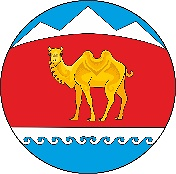     ПОСТАНОВЛЕНИЕ                                                                    JÖП	с. Новый БельтирО ПОРЯДКЕ ДОВЕДЕНИЯ БЮДЖЕТНЫХ АССИГНОВАНИЙ, ЛИМИТОВ БЮДЖЕТНЫХ ОБЯЗАТЕЛЬСТВ ПРИ ОРГАНИЗАЦИИ ИСПОЛНЕНИЯ БЮДЖЕТА МУНИЦИПАЛЬНОГО ОБРАЗОВАННИЯ БЕЛЬТИРСКОЕ СЕЛЬСКОЕ ПОСЕЛЕНИЕ ПО РАСХОДАМ И ИСТОЧНИКАМ ФИНАНСИРОВАНИЯ ДЕФИЦИТА БЮДЖЕТА МУНИЦИПАЛЬНОГО ОБРАЗОВАНИЯ БЕЛЬТИРСКОЕ СЕЛЬСКОЕ ПОСЕЛЕНИЕ И ПЕРЕДАЧИ БЮДЖЕТНЫХ АССИГНОВАНИЙ, ЛИМИТОВ БЮДЖЕТНЫХ ОБЯЗАТЕЛЬСТВ ПРИ РЕОРГАНИЗАЦИИ УЧАСТНИКОВ БЮДЖЕТНОГО ПРОЦЕССА МЕСТНОГО УРОВНЯВ  соответствии со статьями 219 и 219.2 Бюджетного кодекса Российской Федерации, Бельтирская сельская администрация, постановляет:   1. Утвердить прилагаемый  Порядок доведения бюджетных ассигнований, лимитов бюджетных обязательств при организации исполнения бюджета муниципального образования Бельтирское сельское поселение по расходам и источникам финансирования дефицита бюджета муниципального образования Бельтирское сельское поселение и передачи бюджетных ассигнований, лимитов бюджетных обязательств при реорганизации участников бюджетного процесса местного уровня.   2. Признать утратившим силу Приказ Бельтирской сельской администрации №23 от 22.12.2008г. «О порядке доведения бюджетных ассигнований, лимитов бюджетных обязательств при организации исполнения бюджета муниципального образования Бельтирское сельское поселение по расходам и источникам финансирования дефицита бюджета муниципального образования Бельтирское сельское поселение и передачи бюджетных ассигнований, лимитов бюджетных обязательств при реорганизации участников бюджетного процесса местного уровня.3. Контроль за исполнением настоящего Постановления оставляю за собой.Глава Бельтирского сельского поселения Кош-Агачского района Республики Алтай                                                            А.Л. ТахановУтвержден
Постановлением
Бельтирской сельской администрации
от 01 декабря 2021 г. N 60ПОРЯДОКДОВЕДЕНИЯ БЮДЖЕТНЫХ АССИГНОВАНИЙ,ЛИМИТОВ БЮДЖЕТНЫХ ОБЯЗАТЕЛЬСТВ ПРИ ОРГАНИЗАЦИИИСПОЛНЕНИЯ БЮДЖЕТАМУНИЦИПАЛЬНОГО ОБРАЗОВАНИЯ БЕЛЬТИРСКОЕ СЕЛЬСКОЕ ПОСЕЛЕНИЕ  ПО РАСХОДАМ И ИСТОЧНИКАМФИНАНСИРОВАНИЯ ДЕФИЦИТА БЮДЖЕТА МУНИЦИПАЛЬНОГО ОБРАЗОВАНИЯ БЕЛЬТИРСКОЕ СЕЛЬСКОЕ ПОСЕЛЕНИЕ  И ПЕРЕДАЧИБЮДЖЕТНЫХ АССИГНОВАНИЙ, ЛИМИТОВ БЮДЖЕТНЫХ ОБЯЗАТЕЛЬСТВПРИ РЕОРГАНИЗАЦИИ УЧАСТНИКОВ БЮДЖЕТНОГО ПРОЦЕССАМЕСТНОГО УРОВНЯI. Общие положения1.1. Настоящий Порядок доведения бюджетных ассигнований, лимитов бюджетных обязательств при организации исполнения бюджета муниципального образования Бельтирское сельское поселение  по расходам и источникам финансирования дефицита бюджета муниципального образования Бельтирское сельское поселение  и передачи бюджетных ассигнований, лимитов бюджетных обязательств при реорганизации участников бюджетного процесса местного уровня (далее - Порядок) разработан на основании положений статей 219 и 219.2 Бюджетного кодекса Российской Федерации.1.2. Настоящий Порядок устанавливает правила взаимодействия:Сельская администрация Бельтирского сельского поселения Кош-Агачского района Республики Алтай (далее – Бельтирская сельская администрация), отдела №1 Управления Федерального казначейства по Республике Алтай (далее - Отдел №1), главных распорядителей средств бюджета муниципального образования Бельтирское сельское поселение  и главных администраторов источников финансирования дефицита бюджета муниципального образования Бельтирское сельское поселение  при доведении до главных распорядителей средств бюджета муниципального образования Бельтирское сельское поселение  и главных администраторов источников финансирования дефицита бюджета муниципального образования Бельтирское сельское поселение  бюджетных ассигнований, лимитов бюджетных обязательств (далее - бюджетные данные), представленных Бельтирской сельской администрацией администрации муниципального образования Бельтирское сельское поселение  в Отдел №1;Отдела №1, распорядителей и получателей средств бюджета муниципального образования Бельтирское сельское поселение  при доведении до распорядителей и получателей средств бюджета муниципального образования Бельтирское сельское поселение  распределенных главными распорядителями и распорядителями средств бюджета муниципального образования Бельтирское сельское поселение  бюджетных данных;Отдела №1, администраторов источников финансирования дефицита бюджета муниципального образования Бельтирское сельское поселение , осуществляющих переданные им отдельные бюджетные полномочия главного администратора источников финансирования дефицита бюджета муниципального образования Бельтирское сельское поселение , в ведении которого они находятся (далее - администратор с полномочиями главного администратора источников финансирования дефицита бюджета), и администраторов источников финансирования дефицита бюджета муниципального образования Бельтирское сельское поселение  при доведении до администраторов с полномочиями главного администратора источников финансирования дефицита бюджета и администраторов источников финансирования дефицита бюджета муниципального образования Бельтирское сельское поселение  распределенных главными администраторами источников финансирования дефицита бюджета муниципального образования Бельтирское сельское поселение  и администраторами с полномочиями главного администратора источников финансирования дефицита бюджета муниципального образования Бельтирское сельское поселение  бюджетных ассигнований;Отдела №1, главных распорядителей, распорядителей и получателей средств бюджета муниципального образования Бельтирское сельское поселение , главных администраторов источников финансирования дефицита бюджета муниципального образования Бельтирское сельское поселение , администраторов с полномочиями главного администратора источников финансирования дефицита бюджета муниципального образования Бельтирское сельское поселение , администраторов источников финансирования дефицита бюджета муниципального образования Бельтирское сельское поселение  (далее - участники бюджетного процесса) при передаче доведенных бюджетных данных при реорганизации участников бюджетного процесса.1.3. Информация и документы, предусмотренные настоящим Порядком, не содержащие сведения, составляющие государственную тайну, формируются в форме электронного документа, подписанного усиленной квалифицированной электронной подписью лица, уполномоченного действовать от имени соответствующего участника бюджетного процесса, Бельтирской сельской администрации, органа Федерального казначейства, в государственной интегрированной информационной системе управления общественными финансами "Электронный бюджет" (далее - в электронном виде).Информация и документы, предусмотренные настоящим Порядком, содержащие сведения, составляющие государственную тайну, формируются на бумажном носителе и при наличии технической возможности - на съемном машинном носителе информации (далее - на бумажном носителе).Доведение бюджетных данных, содержащих сведения, составляющие государственную тайну, осуществляется в соответствии с настоящим Порядком с соблюдением требований законодательства Российской Федерации о защите государственной тайны.II. Доведение бюджетных данныхдо главных распорядителей средств бюджета муниципального образования Бельтирское сельское поселение и главных администраторов источников финансированиядефицита бюджета муниципального образования Бельтирское сельское поселение 2.1. Бельтирская сельская администрация  доводит до Отдела №1 бюджетные данные в соответствии с порядком составления и ведения сводной бюджетной росписи бюджета муниципального образования Бельтирское сельское поселение, утвержденным в установленном порядке (далее - Порядок составления и ведения сводной бюджетной росписи).2.2. Бюджетные данные, доведенные Бельтирской сельской администрацией должны соответствовать следующим требованиям:а) коды бюджетной классификации Российской Федерации (далее - коды бюджетной классификации) должны соответствовать кодам, утвержденным в установленном порядке Министерством финансов Российской Федерации, действующим на момент представления бюджетных данных (далее - действующие коды бюджетной классификации);б) детализация бюджетных данных по кодам бюджетной классификации текущего финансового года должна соответствовать детализации бюджетных данных планового периода;Бюджетные данные, не соответствующие требованиям, установленным подпунктом "а" настоящего пункта, не принимаются для доведения до участников бюджетного процесса и не подлежат учету на лицевых счетах главных распорядителей средств бюджета муниципального образования Бельтирское сельское поселение  и главных администраторов источников финансирования дефицита бюджета муниципального образования Бельтирское сельское поселение .Бюджетные данные, не соответствующие требованиям, установленным подпунктом "б" настоящего пункта, подлежат доведению до главных распорядителей средств бюджета муниципального образования Бельтирское сельское поселение  и (или) главных администраторов источников финансирования дефицита бюджета муниципального образования Бельтирское сельское поселение  и отражению на лицевых счетах, открытых им в установленном порядке, но не подлежат распределению между находящимися в их ведении участниками бюджетного процесса.Отдел №1 в течение трех рабочих дней со дня получения от Бельтирской сельской администрации бюджетных данных:доводит бюджетные данные, соответствующие требованиям, установленным настоящим пунктом, до главных распорядителей средств бюджета муниципального образования Бельтирское сельское поселение  и главных администраторов источников финансирования дефицита бюджета муниципального образования Бельтирское сельское поселение  Казначейскими уведомлениями (код формы по Ведомственному классификатору форм документов (далее - код формы по КФД) 0531721);составляет в установленном порядке Протокол (код формы по КФД 0531805) (далее - Протокол), содержащий перечень бюджетных данных, не соответствующих требованиям, установленным подпунктами "а" и "б" настоящего пункта и направляет Протокол в Бельтирская сельская администрация  в электронном виде.Лимиты бюджетных обязательств на исполнение заключенных до начала текущего финансового года государственных контрактов на поставку товаров, выполнение работ, оказание услуг, подлежавших в соответствии с условиями этих государственных контрактов оплате в отчетном финансовом году (далее - дополнительные лимиты бюджетных обязательств), доводятся главным распорядителям средств бюджета муниципального образования Бельтирское сельское поселение  Казначейскими уведомлениями с указанием в поле "Примечание" слов "Остатки по контрактам прошлого года".2.3. При поступлении в Отдел №1 от Бельтирской сельской администрации измененных бюджетных данных в соответствии с Порядком составления и ведения сводной бюджетной росписи, при соответствии бюджетных данных требованиям, установленным пунктом 2.2 настоящего Порядка, Отдел №1 не позднее двух рабочих дней после получения измененных бюджетных данных доводит до главных распорядителей средств бюджета муниципального образования Бельтирское сельское поселение  и (или) главных администраторов источников финансирования дефицита бюджета муниципального образования Бельтирское сельское поселение  Казначейские уведомления, содержащие изменения (увеличение или уменьшение) бюджетных данных относительно ранее доведенных.Изменения бюджетных данных отражаются на лицевых счетах главных распорядителей средств бюджета муниципального образования Бельтирское сельское поселение  и (или) главных администраторов источников финансирования дефицита бюджета муниципального образования Бельтирское сельское поселение .2.4. В случае если на 1 января текущего финансового года Решение Совета депутатов муниципального образования Бельтирское сельское поселение  о бюджете на текущий финансовый год и плановый период (далее - Решение о бюджете) не вступил в силу, Бельтирская сельская администрация  ежемесячно, до вступления в силу Решения о бюджете, направляет в Отдел №1 в соответствии с Порядком составления и ведения сводной бюджетной росписи информацию о бюджетных данных для доведения их до главных распорядителей средств бюджета муниципального образования Бельтирское сельское поселение  и главных администраторов источников финансирования дефицита бюджета муниципального образования Бельтирское сельское поселение  в период с 1 января текущего финансового года и до момента вступления в силу Решения о бюджете (далее - временные бюджетные данные).2.5. Отдел №1 при получении от Бельтирской сельской администрации бюджетных данных, утвержденных в соответствии с вступившим в силу Решением о бюджете (далее - утвержденные бюджетные данные), в течение трех рабочих дней со дня получения бюджетных данных, осуществляет проверку на преемственность временных и утвержденных бюджетных данных с учетом данных о фактическом исполнении бюджета муниципального образования Бельтирское сельское поселение  на соответствие следующим требованиям:а) коды бюджетной классификации по утвержденным бюджетным данным должны соответствовать кодам бюджетной классификации, действующим в текущем финансовом году и плановом периоде;б) суммы утвержденных Бельтирской сельской администрацией для главных распорядителей средств бюджета муниципального образования Бельтирское сельское поселение , главных администраторов источников финансирования дефицита бюджета муниципального образования Бельтирское сельское поселение  бюджетных данных должны быть равны или больше сумм временных бюджетных данных по соответствующим кодам бюджетной классификации;в) суммы утвержденных в установленном порядке для главных распорядителей средств бюджета муниципального образования Бельтирское сельское поселение , главных администраторов источников финансирования дефицита бюджета муниципального образования Бельтирское сельское поселение  бюджетных данных должны быть равны или больше сумм соответствующих временных бюджетных данных, распределенных соответственно главными распорядителями средств бюджета муниципального образования Бельтирское сельское поселение  между находящимися в их ведении распорядителями и получателями средств бюджета муниципального образования Бельтирское сельское поселение  (иными получателями средств бюджета муниципального образования Бельтирское сельское поселение  - получателями средств бюджета муниципального образования Бельтирское сельское поселение , осуществляющими в соответствии с бюджетным законодательством Российской Федерации операции со средствами бюджета муниципального образования Бельтирское сельское поселение  (в том числе в иностранной валюте) на счетах, открытых им в учреждении Центрального банка Российской Федерации или кредитной организации, а также получателями средств бюджета муниципального образования Бельтирское сельское поселение , находящимися за пределами Российской Федерации и получающими средства бюджета муниципального образования Бельтирское сельское поселение  от главного распорядителя (распорядителя) средств бюджета муниципального образования Бельтирское сельское поселение  в иностранной валюте) по соответствующим кодам классификации расходов бюджета муниципального образования Бельтирское сельское поселение , главными администраторами источников финансирования дефицита бюджета муниципального образования Бельтирское сельское поселение  между находящимися в их ведении администраторами с полномочиями главного администратора источников финансирования дефицита бюджета муниципального образования Бельтирское сельское поселение  и администраторами источников финансирования дефицита бюджета муниципального образования Бельтирское сельское поселение  по соответствующим кодам классификации источников финансирования дефицита бюджета муниципального образования Бельтирское сельское поселение .Отдел №1 в случае соответствия утвержденных бюджетных данных требованиям, установленным подпунктом "а", "б" настоящего пункта, формирует и доводит до главных распорядителей средств бюджета муниципального образования Бельтирское сельское поселение , главных администраторов источников финансирования дефицита бюджета муниципального образования Бельтирское сельское поселение :- Казначейские уведомления, на основании которых осуществляется отзыв временных бюджетных данных, с указанием в строке "Специальные указания" "Замена временных бюджетных данных на утвержденные" и отражением в кодовой зоне заголовочной части формы Казначейского уведомления кода специальных указаний "06" (далее - Казначейское уведомление на отзыв временных бюджетных данных);- Казначейские уведомления, на основании которых доводятся утвержденные бюджетные данные.Отдел №1 на основании Казначейских уведомлений на отзыв временных бюджетных данных и Казначейских уведомлений на доведение утвержденных бюджетных данных отражает на лицевых счетах главных распорядителей средств бюджета муниципального образования Бельтирское сельское поселение , главных администраторов источников финансирования дефицита бюджета муниципального образования Бельтирское сельское поселение  соответствующие бюджетные данные.Отдел №1 составляет Протокол, в котором указывает бюджетные данные, не соответствующие требованиям, установленным подпунктом "а", "б" настоящего пункта, и причины, по которым такие бюджетные данные не принимаются для доведения соответствующим участникам бюджетного процесса, и направляет его в Бельтирская сельская администрация  в электронном виде не позднее срока, установленного для проведения проверки представленных бюджетных данных.III. Доведение бюджетных данных,распределенных главными распорядителями (распорядителями)средств бюджета муниципального образования Бельтирское сельское поселение  и главными администраторамиисточников финансирования дефицита бюджета муниципального образования Бельтирское сельское поселение (администраторами с полномочиями главного администратораисточников финансирования дефицита бюджета муниципального образования Бельтирское сельское поселение )до находящихся в их ведении распорядителей и получателейсредств бюджета муниципального образования Бельтирское сельское поселение  и администраторовс полномочиями главного администратора источниковфинансирования дефицита бюджета муниципального образования Бельтирское сельское поселение ,администраторов источников финансированиядефицита бюджета муниципального образования Бельтирское сельское поселение 3.1. Главные распорядители и распорядители средств бюджета муниципального образования Бельтирское сельское поселение  осуществляют распределение бюджетных данных между находящимися в их ведении распорядителями и получателями (иными получателями) средств бюджета муниципального образования Бельтирское сельское поселение , главные администраторы источников финансирования дефицита бюджета муниципального образования Бельтирское сельское поселение  и администраторы с полномочиями главного администратора источников финансирования дефицита бюджета муниципального образования Бельтирское сельское поселение  осуществляют распределение бюджетных ассигнований между находящимися в их ведении администраторами с полномочиями главного администратора источников финансирования дефицита бюджета муниципального образования Бельтирское сельское поселение  и администраторами источников финансирования дефицита бюджета муниципального образования Бельтирское сельское поселение  и формируют Расходные расписания (код формы по КФД 0531722).Расходные расписания формируются главным распорядителем средств бюджета муниципального образования Бельтирское сельское поселение , главным администратором источников финансирования дефицита бюджета муниципального образования Бельтирское сельское поселение  по каждому из находящихся в его ведении распорядителю и получателю (иному получателю) средств бюджета муниципального образования Бельтирское сельское поселение , администратору источников финансирования дефицита бюджета муниципального образования Бельтирское сельское поселение  с полномочиями главного администратора и администратору источников финансирования дефицита бюджета муниципального образования Бельтирское сельское поселение , а также данному главному распорядителю средств бюджета муниципального образования Бельтирское сельское поселение  как получателю средств бюджета муниципального образования Бельтирское сельское поселение  и главному администратору источников финансирования дефицита бюджета муниципального образования Бельтирское сельское поселение  как администратору источников финансирования дефицита бюджета муниципального образования Бельтирское сельское поселение .Главные распорядители и распорядители средств бюджета муниципального образования Бельтирское сельское поселение , главные администраторы источников финансирования дефицита бюджета муниципального образования Бельтирское сельское поселение  и администраторы с полномочиями главного администратора источников финансирования дефицита бюджета муниципального образования Бельтирское сельское поселение  вправе формировать Расходные расписания как отдельными документами, так и в виде Реестров расходных расписаний (код формы по КФД 0531723).Расходные расписания и (или) Реестры расходных расписаний, содержащие сведения, составляющие государственную тайну, представляются в Отдел №1  в двух экземплярах.Расходные расписания и Реестры расходных расписаний направляются главными распорядителями средств бюджета муниципального образования Бельтирское сельское поселение  и главными администраторами источников финансирования дефицита бюджета муниципального образования Бельтирское сельское поселение  в Отдел №1. Распорядители средств бюджета муниципального образования Бельтирское сельское поселение  и администраторы с полномочиями главного администратора источников финансирования дефицита бюджета муниципального образования Бельтирское сельское поселение  направляют Расходные расписания или Реестры расходных расписаний в органы Федерального казначейства по месту обслуживания.Главные распорядители средств бюджета муниципального образования Бельтирское сельское поселение  в пределах доведенных им в соответствии с абзацем девятым пункта 2.2 настоящего Порядка дополнительных лимитов бюджетных обязательств осуществляют распределение между находящимися в их ведении распорядителями и получателями средств бюджета муниципального образования Бельтирское сельское поселение  дополнительных лимитов бюджетных обязательств с указанием в сформированных ими Расходных расписаниях в поле "Примечание" учетных номеров соответствующих бюджетных обязательств, на исполнение которых доводятся указанные лимиты бюджетных обязательств.Информация об учетных номерах соответствующих бюджетных обязательств, указанных в абзаце шестом настоящего пункта, направляется Отделом №1 в Бельтирская сельская администрация .3.2. В случае если на 1 января текущего финансового года Решение о бюджете не вступило в силу и до участников бюджетного процесса были доведены временные бюджетные данные, то для замены временных бюджетных данных на утвержденные главные распорядители (распорядители) средств бюджета муниципального образования Бельтирское сельское поселение , главные администраторы источников финансирования дефицита бюджета муниципального образования Бельтирское сельское поселение  (администраторы с полномочиями главного администратора источников финансирования дефицита бюджета муниципального образования Бельтирское сельское поселение ) формируют на основании полученных Казначейских уведомлений (Расходных расписаний) на отзыв временных бюджетных данных Расходные расписания на отзыв временных бюджетных данных с указанием в строке "Специальные указания" "Замена временных бюджетных данных на утвержденные". При этом в кодовой зоне заголовочной части формы Расходного расписания отражается код специальных указаний "06" (далее - Расходные расписания на отзыв временных бюджетных данных).В случае если на дату ввода в действие утвержденных бюджетных данных Расходные расписания на отзыв временных бюджетных данных не были доведены до участников бюджетного процесса, то санкционирование операций на соответствующих лицевых счетах участников бюджетного процесса в части доведения, распределения утвержденных бюджетных данных и в части осуществления кассовых выплат за счет средств бюджета муниципального образования Бельтирское сельское поселение  в соответствии с утвержденными бюджетными данными осуществляется после направления (получения) в установленном порядке в Отдел №1, соответствующим участником бюджетного процесса Расходного расписания (Расходных расписаний), на основании которого осуществляется отзыв временных бюджетных данных, доведенных с начала текущего финансового года (периода временного управления бюджетом).Расходные расписания на отзыв временных бюджетных данных принимаются Отделом №1, если они содержат указания на отзыв в полном объеме временных бюджетных данных, доведенных с начала текущего финансового года (периода временного управления бюджетом).В случае если после получения Отделом №1 утвержденных бюджетных данных, но до даты их ввода в действие в Бельтирской сельской администрации в установленном порядке вносятся изменения во временные бюджетные данные, то до участников бюджетного процесса одновременно Отделом №1 доводятся соответственно Казначейские уведомления и Расходные расписания на доведение временных бюджетных данных и на отзыв временных бюджетных данных с датой ввода в действие не позднее даты ввода в действие утвержденных бюджетных данных.3.3. Главные распорядители средств бюджета муниципального образования Бельтирское сельское поселение  в направленных ими в органы Федерального казначейства Расходных расписаниях и (или) Реестрах расходных расписаний должны детализировать по кодам подгрупп и элементов видов расходов классификации расходов бюджетов бюджетные ассигнования по публичным нормативным обязательствам, доведенные Казначейскими уведомлениями бюджетные ассигнования, если Порядком составления и ведения сводной бюджетной росписи не предусмотрена их детализация в бюджетной росписи главного распорядителя средств бюджета муниципального образования Бельтирское сельское поселение .Главные распорядители (распорядители) средств бюджета муниципального образования Бельтирское сельское поселение , при наделении их в соответствии с Порядком составления и ведения сводной бюджетной росписи соответствующими полномочиями по детализации видов расходов классификации расходов бюджетов, вправе детализировать по кодам видов расходов классификации расходов бюджетов лимиты бюджетных обязательств, доведенные до них Отделом №1 в представленных ими в Отдел№1 Расходных расписаниях и (или) Реестрах расходных расписаний.Допускается различная детализация лимитов бюджетных обязательств по виду расходов классификации расходов бюджетов (группе, подгруппе, элементу), распределенных главными распорядителями, распорядителями средств бюджета муниципального образования Бельтирское сельское поселение  между различными распорядителями и получателями средств бюджета муниципального образования Бельтирское сельское поселение , находящимися в их ведении.При этом доводимые лимиты бюджетных обязательств до распорядителя, получателя средств бюджета муниципального образования Бельтирское сельское поселение  должны быть согласованы в части:периодов: детализация лимитов бюджетных обязательств по кодам бюджетной классификации текущего финансового года должна соответствовать детализации лимитов бюджетных обязательств планового периода;конкретного распорядителя, получателя средств бюджета муниципального образования Бельтирское сельское поселение : детализация лимитов бюджетных обязательств по кодам бюджетной классификации, по кодам объектов капитальных вложений, должна соответствовать детализации ранее доведенных до данного распорядителя, получателя средств бюджета муниципального образования Бельтирское сельское поселение  в текущем финансовом году бюджетных данных;Отдел №1 осуществляет контроль кодов классификации расходов бюджетов, указанных в направленных главными распорядителями средств бюджета муниципального образования Бельтирское сельское поселение  Расходных расписаниях и (или) Реестрах расходных расписаний, на соответствие кодам классификации расходов бюджетов, указанным в соответствующем перечне расходов бюджета муниципального образования Бельтирское сельское поселение .3.4. При отмене в соответствии с Порядком составления и ведения сводной бюджетной росписи в новом текущем финансовом году полномочий главного распорядителя (распорядителя, получателя) средств бюджета муниципального образования Бельтирское сельское поселение  по детализации лимитов бюджетных обязательств по кодам видов расходов классификации расходов бюджетов осуществляется отзыв лимитов бюджетных обязательств, доведенных до главного распорядителя (распорядителя, получателя) средств бюджета муниципального образования Бельтирское сельское поселение .Лимиты бюджетных обязательств, отозванные в установленном порядке в связи с отменой полномочий по детализации лимитов бюджетных обязательств, подлежат восстановлению на лицевом счете главного распорядителя (распорядителя) средств бюджета муниципального образования Бельтирское сельское поселение  для последующего доведения в установленном порядке с учетом установленных полномочий по детализации.Лимиты бюджетных обязательств, доведенные до получателя средств бюджета муниципального образования Бельтирское сельское поселение  взамен отозванных, должны быть не меньше бюджетных обязательств, учтенных на его лицевом счете получателя бюджетных средств.Отмена полномочий главного распорядителя (распорядителя) средств бюджета муниципального образования Бельтирское сельское поселение  по детализации лимитов бюджетных обязательств осуществляется с начала текущего финансового года.3.5. Отдел №1 принимает от главных распорядителей средств бюджета муниципального образования Бельтирское сельское поселение , главных администраторов источников финансирования дефицита бюджета муниципального образования Бельтирское сельское поселение  Расходные расписания и (или) Реестры расходных расписаний для доведения их соответственно до распорядителей и получателей средств бюджета муниципального образования Бельтирское сельское поселение , находящихся в ведении главного распорядителя средств бюджета муниципального образования Бельтирское сельское поселение , до администраторов с полномочиями главного администратора источников финансирования дефицита бюджета муниципального образования Бельтирское сельское поселение  и администраторов источников финансирования дефицита бюджета муниципального образования Бельтирское сельское поселение , находящихся в ведении главного администратора источников финансирования дефицита бюджета муниципального образования Бельтирское сельское поселение , в пределах доведенных Казначейскими уведомлениями до главных распорядителей средств бюджета муниципального образования Бельтирское сельское поселение  или главных администраторов источников финансирования дефицита бюджета муниципального образования Бельтирское сельское поселение  соответствующих бюджетных данных по соответствующим кодам классификации расходов бюджета муниципального образования Бельтирское сельское поселение , кодам объектов капитальных вложений или классификации источников финансирования дефицита бюджета муниципального образования Бельтирское сельское поселение .3.6. Отдел №1 принимает от распорядителей средств бюджета муниципального образования Бельтирское сельское поселение , администраторов с полномочиями главного администратора источников финансирования дефицита бюджета муниципального образования Бельтирское сельское поселение  Расходные расписания и (или) Реестры расходных расписаний для доведения их до распорядителей и получателей средств бюджета муниципального образования Бельтирское сельское поселение , администраторов с полномочиями главного администратора источников финансирования дефицита бюджета муниципального образования Бельтирское сельское поселение  и администраторов источников финансирования дефицита бюджета муниципального образования Бельтирское сельское поселение  в пределах доведенных Расходными расписаниями до распорядителей средств бюджета муниципального образования Бельтирское сельское поселение  и администраторов с полномочиями главного администратора источников финансирования дефицита бюджета муниципального образования Бельтирское сельское поселение  соответствующих бюджетных данных по соответствующим кодам классификации расходов бюджета муниципального образования Бельтирское сельское поселение , кодам объектов капитальных вложений или классификации источников финансирования дефицита бюджета муниципального образования Бельтирское сельское поселение .3.7. Отдел №1 не позднее рабочего дня, следующего за днем получения Расходных расписаний и (или) Реестров расходных расписаний, осуществляют контроль указанных в них показателей на соответствие следующим требованиям:а) наименования и коды участников бюджетного процесса, содержащиеся в Расходных расписаниях и (или) Реестрах расходных расписаний, должны соответствовать наименованиям и уникальным кодам организации в соответствующих реестровых записях реестра участников бюджетного процесса, а также юридических лиц, не являющихся участниками бюджетного процесса (далее - соответственно код по Сводному реестру, Сводный реестр);б) в Расходных расписаниях и (или) Реестрах расходных расписаний должны быть указаны номера лицевых счетов, открытых главным распорядителям, распорядителям, получателям средств бюджета муниципального образования Бельтирское сельское поселение , главным администраторам, администраторам источников финансирования в органах Федерального казначейства;в) коды бюджетной классификации, коды объектов капитальных вложений должны соответствовать кодам бюджетной классификации, кодам объектов капитальных вложений, действующим в текущем финансовом году на момент направления Расходного расписания (Реестра расходных расписаний);д) суммы бюджетных ассигнований и (или) лимитов бюджетных обязательств, распределенные между находящимися в ведении главных распорядителей или распорядителей средств бюджета муниципального образования Бельтирское сельское поселение , распорядителями и получателями средств бюджета муниципального образования Бельтирское сельское поселение , не должны превышать по кодам бюджетной классификации, кодам объектов капитальных вложений суммы бюджетных ассигнований и (или) лимитов бюджетных обязательств, доведенные главным распорядителям или распорядителям средств бюджета муниципального образования Бельтирское сельское поселение ;е) суммы бюджетных ассигнований, распределенные между администраторами с полномочиями главного администратора источников финансирования дефицита бюджета муниципального образования Бельтирское сельское поселение  и администраторами источников финансирования дефицита бюджета муниципального образования Бельтирское сельское поселение , находящимися в ведении главных администраторов источников финансирования дефицита бюджета муниципального образования Бельтирское сельское поселение  или администраторов с полномочиями главного администратора источников финансирования дефицита бюджета муниципального образования Бельтирское сельское поселение , не должны превышать сумм бюджетных ассигнований, доведенных главным администраторам источников финансирования дефицита бюджета муниципального образования Бельтирское сельское поселение  или администраторам с полномочиями главного администратора источников финансирования дефицита бюджета муниципального образования Бельтирское сельское поселение ;ж) в случае уменьшения бюджетных ассигнований и (или) лимитов бюджетных обязательств суммы изменений соответствующих бюджетных данных должны быть меньше или равны суммам нераспределенных бюджетных ассигнований и (или) лимитов бюджетных обязательств, уменьшенных на суммы зарезервированных для распределения между находящимися в ведении главного распорядителя или распорядителя средств бюджета муниципального образования Бельтирское сельское поселение  распорядителями и получателями средств бюджета муниципального образования Бельтирское сельское поселение  бюджетных ассигнований и (или) лимитов бюджетных обязательств (далее - свободные остатки бюджетных ассигнований и (или) лимитов бюджетных обязательств) по соответствующим кодам классификации расходов бюджета муниципального образования Бельтирское сельское поселение , учтенным на соответствующих лицевых счетах;з) в случае уменьшения лимитов бюджетных обязательств, доведенных до получателя средств бюджета муниципального образования Бельтирское сельское поселение , сумма измененного лимита бюджетных обязательств не должна быть меньше, чем сумма поставленных на учет в органах Федерального казначейства бюджетных обязательств получателя средств бюджета муниципального образования Бельтирское сельское поселение , за исключением случаев, установленных настоящим Порядком;и) в случае уменьшения бюджетных ассигнований и (или) лимитов бюджетных обязательств, доведенных до получателя средств бюджета муниципального образования Бельтирское сельское поселение , суммы измененных бюджетных ассигнований, лимитов бюджетных обязательств не должны быть меньше произведенных кассовых выплат получателя средств бюджета муниципального образования Бельтирское сельское поселение ;к) в случае уменьшения бюджетных ассигнований суммы изменений соответствующих бюджетных ассигнований должны быть меньше или равны суммам нераспределенных бюджетных ассигнований, уменьшенных на суммы зарезервированных для распределения между администраторами с полномочиями главного администратора источников финансирования дефицита бюджета муниципального образования Бельтирское сельское поселение  и администраторами источников финансирования дефицита бюджета муниципального образования Бельтирское сельское поселение , находящимися в ведении главного администратора источников финансирования дефицита бюджета муниципального образования Бельтирское сельское поселение  или администратора с полномочиями главного администратора источников финансирования дефицита бюджета муниципального образования Бельтирское сельское поселение  (далее - свободные остатки бюджетных ассигнований) по соответствующим кодам классификации источников финансирования дефицита бюджета муниципального образования Бельтирское сельское поселение , учтенных на соответствующих лицевых счетах;л) при детализации лимитов бюджетных обязательств детализированные лимиты бюджетных обязательств должны соответствовать требованиям, установленным пунктом 3.3 настоящего Порядка;м) в случае уменьшения лимитов бюджетных обязательств в связи с отменой полномочий главного распорядителя (распорядителя) средств бюджета муниципального образования Бельтирское сельское поселение  по детализации лимитов бюджетных обязательств должны соблюдаться требования, установленные пунктом 3.4 настоящего Порядка.3.8. Расходные расписания или Реестры расходных расписаний в случае их соответствия требованиям, установленным пунктом 3.7 настоящего Порядка, направляются в электронном виде в органы Федерального казначейства по месту открытия лицевых счетов распорядителям, получателям средств бюджета муниципального образования Бельтирское сельское поселение  или администраторам источников финансирования дефицита бюджета муниципального образования Бельтирское сельское поселение  с полномочиями главного администратора, администраторам источников финансирования дефицита бюджета муниципального образования Бельтирское сельское поселение  для принятия на учет в установленном порядке.3.9. Бюджетные данные, указанные в сформированных главным распорядителем, распорядителем средств бюджета муниципального образования Бельтирское сельское поселение  или главным администратором источников финансирования дефицита бюджета муниципального образования Бельтирское сельское поселение , администратором источников финансирования дефицита бюджета муниципального образования Бельтирское сельское поселение  с полномочиями главного администратора Расходных расписаниях или Реестрах расходных расписаний, соответствующих требованиям, установленным пунктом 3.7 настоящего Порядка, учитываются на лицевом счете главного распорядителя, распорядителя, получателя средств бюджета муниципального образования Бельтирское сельское поселение  или главного администратора источников финансирования дефицита бюджета муниципального образования Бельтирское сельское поселение , администратора источников финансирования дефицита бюджета муниципального образования Бельтирское сельское поселение  с полномочиями главного администратора, администратора источников финансирования дефицита бюджета муниципального образования Бельтирское сельское поселение  с начала текущего финансового года по соответствующим кодам классификации расходов бюджета муниципального образования Бельтирское сельское поселение  и кодам объектов капитальных вложений или классификации источников финансирования дефицита бюджета муниципального образования Бельтирское сельское поселение .Первый экземпляр учтенного Расходного расписания или Реестра расходных расписаний, представленных на бумажном носителе, остается в органе Федерального казначейства по месту представления, второй экземпляр с отметкой о принятии на учет, содержащей дату, инициалы, фамилию и подпись уполномоченного руководителем органа Федерального казначейства работника (далее - отметка), возвращается главному распорядителю, распорядителю средств бюджета муниципального образования Бельтирское сельское поселение , главному администратору источников финансирования дефицита бюджета муниципального образования Бельтирское сельское поселение , администратору источников финансирования дефицита бюджета муниципального образования Бельтирское сельское поселение  с полномочиями главного администратора одновременно с Выпиской из соответствующего лицевого счета по формам, установленным Органом федерального казначейства.При направлении Расходного расписания или Реестра расходных расписаний в электронном виде главному распорядителю, распорядителю средств бюджета муниципального образования Бельтирское сельское поселение , главному администратору источников финансирования дефицита бюджета муниципального образования Бельтирское сельское поселение , администратору источников финансирования дефицита бюджета муниципального образования Бельтирское сельское поселение  с полномочиями главного администратора органом Федерального казначейства направляется в электронном виде Выписка из его лицевого счета.3.10. Если представленные на бумажном носителе Расходные расписания или Реестры расходных расписаний не соответствуют требованиям, установленным пунктом 3.7 настоящего Порядка, они возвращаются главному распорядителю, распорядителю средств бюджета муниципального образования Бельтирское сельское поселение , главному администратору источников финансирования дефицита бюджета муниципального образования Бельтирское сельское поселение , администратору с полномочиями главного администратора источников финансирования дефицита бюджета муниципального образования Бельтирское сельское поселение  со штампом "Отклонено" и с приложением Протокола с указанием причины возврата.Если Расходные расписания или Реестры расходных расписаний, не соответствующие требованиям, установленным пунктом 3.7 настоящего Порядка, были направлены в электронном виде, главному распорядителю, распорядителю средств бюджета муниципального образования Бельтирское сельское поселение , главному администратору источников финансирования дефицита бюджета муниципального образования Бельтирское сельское поселение , администратору с полномочиями главного администратора источников финансирования дефицита бюджета муниципального образования Бельтирское сельское поселение  направляется Протокол в электронном виде с указанием причины отказа в принятии документа к исполнению (далее - аннулирование).Если аннулирование Расходного расписания производится органом Федерального казначейства, в адрес которого были направлены поставленные на учет Расходные расписания, то орган Федерального казначейства направляет в орган Федерального казначейства по месту обслуживания главного распорядителя (распорядителя) средств бюджета муниципального образования Бельтирское сельское поселение , сформировавшего аннулируемое Расходное расписание, Протокол с указанием причины аннулирования.Если аннулирование Расходного расписания производится органом Федерального казначейства, в адрес которого другим органом Федерального казначейства были направлены поставленные на учет Расходные расписания, то орган Федерального казначейства регистрирует аннулируемое им Расходное расписание в Журнале регистрации неисполненных документов и направляет в орган Федерального казначейства по месту представления аннулируемого Расходного расписания Протокол с указанием причины аннулирования.Орган Федерального казначейства направляет не позднее рабочего дня, следующего за днем получения Протокола, главному распорядителю, распорядителю средств бюджета муниципального образования Бельтирское сельское поселение , главному администратору источников финансирования дефицита бюджета муниципального образования Бельтирское сельское поселение , администратору источников финансирования дефицита бюджета муниципального образования Бельтирское сельское поселение  с полномочиями главного администратора выписку из соответствующего лицевого счета с приложением Справки (код формы по Общероссийскому классификатору управленческой документации (далее - код формы по ОКУД) 0504833) и Протокола органа Федерального казначейства, который аннулирует поставленное на учет Расходное расписание.Реестр расходных расписаний, сформированный главным распорядителем, распорядителем средств бюджета муниципального образования Бельтирское сельское поселение , главным администратором источников финансирования дефицита бюджета муниципального образования Бельтирское сельское поселение , администратором с полномочиями главного администратора источников финансирования дефицита бюджета муниципального образования Бельтирское сельское поселение , не принимается к исполнению, если хотя бы одно Расходное расписание, входящее в данный Реестр, не соответствует требованиям, установленным пунктом 3.7 настоящего Порядка.3.11. Главные распорядители, распорядители средств бюджета муниципального образования Бельтирское сельское поселение  вправе отозвать по соответствующим кодам бюджетной классификации и кодам объектов капитальных вложений (при наличии):а) неиспользованные или нераспределенные бюджетные ассигнования и (или) лимиты бюджетных обязательств текущего финансового года и плановых периодов, числящиеся на соответствующих лицевых счетах распорядителей и получателей средств бюджета муниципального образования Бельтирское сельское поселение ;б) бюджетные ассигнования и (или) лимиты бюджетных обязательств, в случае изменения кода бюджетной классификации Российской Федерации;в) лимиты бюджетных обязательств, в пределах которых получателем средств бюджета муниципального образования Бельтирское сельское поселение  принято бюджетное обязательство, возникшее из нормативного правового акта, регулирующего предоставление из бюджета муниципального образования Бельтирское сельское поселение  субвенции субъекту Российской Федерации, в случае подготовки предложений по внесению изменений в закон о бюджете;г) в случаях, определенных нормативным правовым актом Правительства Российской Федерации, устанавливающим меры по обеспечению исполнения бюджета муниципального образования Бельтирское сельское поселение , лимиты бюджетных обязательств, в пределах которых получателем средств бюджета муниципального образования Бельтирское сельское поселение  принято бюджетное обязательство, возникшее из государственного контракта, иного договора (соглашения), при наличии дополнительного соглашения к такому государственному контракту, иному договору (соглашению), подписанного исполнителем (иной стороной) договора (соглашения), - в объеме не исполненных бюджетных обязательств, уменьшаемых указанным дополнительным соглашением.Главные администраторы источников дефицита бюджета муниципального образования Бельтирское сельское поселение , администраторы источников финансирования дефицита бюджета муниципального образования Бельтирское сельское поселение  с полномочиями главного администратора вправе отозвать неиспользованные или нераспределенные бюджетные ассигнования текущего финансового года и плановых периодов, числящиеся на соответствующих лицевых счетах администраторов источников финансирования дефицита бюджета муниципального образования Бельтирское сельское поселение  с полномочиями главного администратора и администраторов источников финансирования дефицита бюджета муниципального образования Бельтирское сельское поселение. Для осуществления указанной операции формируется отдельное Расходное расписание на уменьшение бюджетных ассигнований и (или) лимитов бюджетных обязательств на сумму отзываемых неиспользованных или нераспределенных бюджетных данных (далее - "отрицательное" Расходное расписание).В "отрицательных" Расходных расписаниях, формируемых главными распорядителями (распорядителями) средств бюджета муниципального образования Бельтирское сельское поселение  на суммы, уменьшающие лимиты бюджетных обязательств очередного финансового года и первого года планового периода в связи с принятием закона о бюджете, в строке "Специальные указания" указываются слова "Уменьшение ЛБО очередного финансового года и первого года планового периода". В кодовой зоне формы Расходного расписания отражается код специальных указаний "8.0".В "отрицательных" Расходных расписаниях, формируемых главными распорядителями (распорядителями) средств бюджета муниципального образования Бельтирское сельское поселение  на суммы, уменьшающие лимиты бюджетных обязательств текущего финансового года в связи с изменением кода бюджетной классификации Российской Федерации или формированием предложений по внесению изменений в закон о бюджете, в строке "Специальные указания" указываются слова "Уменьшение ЛБО в связи с изменением КБК (под изменения в закон о бюджете)". В кодовой зоне формы Расходного расписания отражается код специальных указаний "9.0".В "отрицательных" Расходных расписаниях, формируемых главными распорядителями (распорядителями) средств бюджета муниципального образования Бельтирское сельское поселение  на суммы, уменьшающие лимиты бюджетных обязательств текущего финансового года в соответствии с абзацем пятым настоящего пункта, в строке "Специальные указания" указываются слова "Уменьшение ЛБО в связи с внесением изменений в бюджетные обязательства", в поле "Примечание" указываются учетные номера бюджетных обязательств, в которые планируется внести изменения. В кодовой зоне формы Расходного расписания отражается код специальных указаний "9.1".Включение Расходных расписаний главного распорядителя, распорядителя средств бюджета муниципального образования Бельтирское сельское поселение , главного администратора источников финансирования дефицита бюджета муниципального образования Бельтирское сельское поселение , администратора источников финансирования дефицита бюджета муниципального образования Бельтирское сельское поселение  с полномочиями главного администратора, в которых предусмотрено уменьшение бюджетных ассигнований, лимитов бюджетных обязательств, в Реестр расходных расписаний не допускается.Органы Федерального казначейства в случаях и сроки, установленные законодательством Российской Федерации, отзывают на лицевые счета главных распорядителей (распорядителей) средств бюджета муниципального образования Бельтирское сельское поселение  неиспользованные лимиты бюджетных обязательств (дополнительные лимиты бюджетных обязательств), числящиеся на лицевых счетах распорядителей и получателей средств бюджета муниципального образования Бельтирское сельское поселение . Для осуществления данной операции формируется "отрицательное" Расходное расписание, в котором в строке "Специальные указания" указываются слова "Отзыв ЛБО в соответствии с пунктом XX НПА от _________ N _______", с указанием в кодовой зоне формы Расходного расписания кода специальных указаний "8.XX", где XX - номер пункта нормативного правового акта Правительства Российской Федерации, устанавливающего случаи и сроки отзыва органами Федерального казначейства соответствующих лимитов бюджетных обязательств.Орган Федерального казначейства в случае отзыва:лимитов бюджетных обязательств, указанных в абзаце третьем настоящего пункта, не осуществляет проверку показателей Расходного расписания на соответствие требованиям подпунктов "ж", "з", "и" пункта 3.7 настоящего Порядка;дополнительных лимитов бюджетных обязательств, лимитов бюджетных обязательств, указанных в абзацах четвертом и пятом настоящего пункта, не осуществляет проверку показателей Расходного расписания на соответствие требованиям подпункта "з" пункта 3.7 настоящего Порядка.Орган Федерального казначейства учитывает на лицевом счете главного распорядителя, распорядителя средств бюджета муниципального образования Бельтирское сельское поселение  или главного администратора источников финансирования дефицита бюджета муниципального образования Бельтирское сельское поселение , администратора с полномочиями главного администратора источников финансирования дефицита бюджета муниципального образования Бельтирское сельское поселение  бюджетные данные, указанные в "отрицательном" Расходном расписании, после принятия данного Расходного расписания, органом Федерального казначейства по месту обслуживания лицевого счета распорядителя, получателя средств бюджета муниципального образования Бельтирское сельское поселение  или администратора с полномочиями главного администратора источников финансирования дефицита бюджета муниципального образования Бельтирское сельское поселение , администратора источников финансирования дефицита бюджета муниципального образования Бельтирское сельское поселение , которому адресовано данное Расходное расписание, в случае, если указанные лицевые счета открыты в другом органе Федерального казначейства.В случае, если ранее направленное "отрицательное" Расходное расписание не принято последующие Расходные расписания по доведению соответствующему распорядителю, получателю средств бюджета муниципального образования Бельтирское сельское поселение , администратору с полномочиями главного администратора источников финансирования дефицита бюджета муниципального образования Бельтирское сельское поселение , администратору источников финансирования дефицита бюджета муниципального образования Бельтирское сельское поселение  от главных распорядителей, распорядителей средств бюджета муниципального образования Бельтирское сельское поселение , главных администраторов источников финансирования дефицита бюджета муниципального образования Бельтирское сельское поселение , администраторов с полномочиями главного администратора источников финансирования дефицита бюджета муниципального образования Бельтирское сельское поселение  бюджетных данных органом Федерального казначейства не принимаются.По месту обслуживания лицевого счета распорядителя, получателя средств бюджета муниципального образования Бельтирское сельское поселение  или администратора с полномочиями главного администратора источников финансирования дефицита бюджета муниципального образования Бельтирское сельское поселение , администратора источников финансирования дефицита бюджета муниципального образования Бельтирское сельское поселение  орган Федерального казначейства осуществляет проверку полученных "отрицательных" Расходных расписаний на соответствие требованиям, установленным в пункте 3.7 настоящего Порядка. В случае, если указанное Расходное расписание не принято в адрес органа Федерального казначейства - отправителя сформированных Расходных расписаний направляется Протокол не позднее следующего рабочего дня после поступления данных "отрицательных" Расходных расписаний.Бюджетные данные, указанные в сформированных главным распорядителем, распорядителем средств бюджета муниципального образования Бельтирское сельское поселение , главным администратором источников финансирования дефицита бюджета муниципального образования Бельтирское сельское поселение , администратором источников финансирования дефицита бюджета муниципального образования Бельтирское сельское поселение  с полномочиями главного администратора "отрицательных" Расходных расписаниях, не соответствующих требованиям, установленным пунктом 3.7 настоящего Порядка, не подлежат учету на соответствующем лицевом счете.Не соответствующие требованиям, установленным пунктами 3.7, 3.11 настоящего Порядка, "отрицательные" Расходные расписания возвращаются главному распорядителю, распорядителю средств бюджета муниципального образования Бельтирское сельское поселение , главному администратору источников финансирования дефицита бюджета муниципального образования Бельтирское сельское поселение , администратору источников финансирования дефицита бюджета муниципального образования Бельтирское сельское поселение  с полномочиями главного администратора не позднее рабочего дня, следующего за днем проведения проверки, в порядке, установленном пунктом 3.10 настоящего Порядка.3.12. В случае если до главного распорядителя средств бюджета муниципального образования Бельтирское сельское поселение  (главного администратора источников финансирования дефицита бюджета муниципального образования Бельтирское сельское поселение ) "отрицательными" Расходными расписаниями были доведены бюджетные данные на очередной финансовый год и (или) плановый период, которые на начало текущего финансового года не были распределены между находящимися в его ведении распорядителями и получателями средств бюджета муниципального образования Бельтирское сельское поселение  (администраторами источников финансирования дефицита бюджета муниципального образования Бельтирское сельское поселение ), то санкционирование кассовых выплат за счет средств бюджета муниципального образования Бельтирское сельское поселение  на соответствующих лицевых счетах получателей бюджетных средств (администраторов источников финансирования дефицита бюджета муниципального образования Бельтирское сельское поселение ) осуществляется после отражения на лицевом счете, открытом главному распорядителю средств бюджета муниципального образования Бельтирское сельское поселение  (главному администратору источников финансирования дефицита бюджета муниципального образования Бельтирское сельское поселение ), указанных "отрицательных" бюджетных данных.IV. Особенности представления и доведения бюджетных данныхиным получателям средств бюджета муниципального образования Бельтирское сельское поселение 4.1. Доведение бюджетных данных до иных получателей средств бюджета муниципального образования Бельтирское сельское поселение  производится в порядке, аналогичном доведению бюджетных данных получателям средств бюджета муниципального образования Бельтирское сельское поселение , с учетом указанных в настоящей главе особенностей.Главный распорядитель (распорядитель) средств бюджета муниципального образования Бельтирское сельское поселение , в ведении которого находится иной получатель средств бюджета муниципального образования Бельтирское сельское поселение , направляет в орган Федерального казначейства Расходные расписания для доведения бюджетных данных до иного получателя средств бюджета муниципального образования Бельтирское сельское поселение  и их учета на соответствующих лицевых счетах главного распорядителя (распорядителя) средств бюджета муниципального образования Бельтирское сельское поселение  и иного получателя средств бюджета муниципального образования Бельтирское сельское поселение .Главный распорядитель (распорядитель) средств бюджета муниципального образования Бельтирское сельское поселение  одновременно с Расходным расписанием направляет в орган Федерального казначейства, в котором обслуживается лицевой счет иного получателя средств бюджета муниципального образования Бельтирское сельское поселение , оформленные в установленном порядке распоряжения о совершении казначейских платежей для перечисления средств бюджета муниципального образования Бельтирское сельское поселение  на счет, открытый иному получателю средств бюджета муниципального образования Бельтирское сельское поселение  в подразделении расчетной сети Банка России или кредитной организации (филиале) (далее - учреждение банка).Для возврата средств, не использованных иным получателем средств бюджета муниципального образования Бельтирское сельское поселение , главный распорядитель (распорядитель) средств бюджета муниципального образования Бельтирское сельское поселение  направляет в орган Федерального казначейства Расходное расписание, уменьшающее соответствующие бюджетные данные.Иной получатель средств бюджета муниципального образования Бельтирское сельское поселение  перечисляет неиспользованные средства с открытого ему счета в учреждении банка на счет органа Федерального казначейства, с которого они ранее были перечислены.4.2. Перечисление средств бюджета муниципального образования Бельтирское сельское поселение  на счет в учреждении банка, открытый иному получателю средств бюджета муниципального образования Бельтирское сельское поселение , осуществляется при наличии оформленного главным распорядителем средств бюджета муниципального образования Бельтирское сельское поселение , в ведении которого находится иной получатель средств бюджета, Разрешения на открытие счета в подразделении расчетной сети Банка России или кредитной организации (филиале) иным получателем средств бюджета муниципального образования Бельтирское сельское поселение  (далее - Разрешение на открытие лицевого счета) (код формы по КФД 0531724) в порядке, установленном настоящим пунктом.Для оформления Разрешения на открытие лицевого счета главный распорядитель средств бюджета муниципального образования Бельтирское сельское поселение  представляет в Бельтирская сельская администрация :письмо на выдачу Разрешения на открытие лицевого счета, оформленное на бланке главного распорядителя средств бюджета муниципального образования Бельтирское сельское поселение , подписанное руководителем и главным бухгалтером (или их заместителями) главного распорядителя средств бюджета муниципального образования Бельтирское сельское поселение , с обоснованием причин для осуществления иным получателем средств операций со средствами бюджета муниципального образования Бельтирское сельское поселение  через счет, открытый ему в учреждении банка;заполненный в одном экземпляре бланк Разрешения на открытие лицевого счета. Разрешения на открытие лицевого счета, подписанный главой Бельтирской сельской администрации, заверяется оттиском гербовой печати. Главный распорядитель средств бюджета муниципального образования Бельтирское сельское поселение  представляет Разрешение на открытие лицевого счета в орган Федерального казначейства или передает его распорядителю средств бюджета муниципального образования Бельтирское сельское поселение, в непосредственном ведении которого находится иной получатель средств бюджета муниципального образования Бельтирское сельское поселение. V. Передача бюджетных данных при наделенииполучателя средств бюджета муниципального образования Бельтирское сельское поселение  (администратора источников финансирования дефицита бюджета муниципального образования Бельтирское сельское поселение) полномочиями распорядителя средств бюджета муниципального образования Бельтирское сельское поселение (администратора с полномочиями главного администратораисточников финансирования дефицита бюджета муниципального образования Бельтирское сельское поселение) или передаче получателя средств бюджета муниципального образования Бельтирское сельское поселение (администратора источников финансирования дефицитабюджета муниципального образования Бельтирское сельское поселение) в подчинение от одного распорядителя средств бюджета муниципального образования Бельтирское сельское поселение  (администратора с полномочиями главного администратора источников финансирования дефицита бюджета муниципального образования Бельтирское сельское поселение) к другому, а также при слиянии,присоединении, разделении, выделении или преобразованииполучателей средств бюджета муниципального образования Бельтирское сельское поселение  (администраторов источников финансирования дефицита бюджета муниципального образования Бельтирское сельское поселение) или при изменении типа муниципальных учреждений5.1. В случае если при реорганизации распорядителей и (или) получателей средств бюджета муниципального образования Бельтирское сельское поселение, подведомственных одному главному распорядителю средств бюджета муниципального образования Бельтирское сельское поселение, получатель средств бюджета муниципального образования Бельтирское сельское поселение  передается в ведение от одного распорядителя средств бюджета муниципального образования Бельтирское сельское поселение  к другому; в случае слияния, присоединения, разделения, выделения или преобразования распорядителей и (или) получателей средств бюджета муниципального образования Бельтирское сельское поселение , в случае изменения типа муниципального казенного учреждения или изменения типа муниципального бюджетного (автономного) учреждения на муниципальное казенное учреждение, а также в случае наделения получателей средств бюджета муниципального образования Бельтирское сельское поселение  в соответствии с изменениями, внесенными в установленном порядке в Сводный реестр, бюджетными полномочиями распорядителя средств бюджета муниципального образования Бельтирское сельское поселение  (далее - внутриведомственная реорганизация) бюджетные данные, ранее доведенные через органы Федерального казначейства распорядителям и получателям средств бюджета муниципального образования Бельтирское сельское поселение  (далее - реорганизуемые распорядители и получатели средств бюджета муниципального образования Бельтирское сельское поселение), подлежат передаче распорядителям и получателям средств бюджета муниципального образования Бельтирское сельское поселение, которым передаются полномочия реорганизуемых распорядителей и получателей средств бюджета муниципального образования Бельтирское сельское поселение  (далее - принимающие распорядители и получатели средств бюджета муниципального образования Бельтирское сельское поселение), в следующем порядке.5.2. После внесения в установленном порядке изменений в Сводный реестр и открытия (при необходимости) органами Федерального казначейства в установленном порядке лицевых счетов принимающим распорядителям и получателям средств бюджета муниципального образования Бельтирское сельское поселение  главный распорядитель (распорядитель) средств бюджета муниципального образования Бельтирское сельское поселение  формирует "отрицательное" Расходное расписание на отзываемую сумму бюджетных ассигнований, лимитов бюджетных обязательств и Расходное расписание на доведение соответствующих сумм бюджетных ассигнований, лимитов бюджетных обязательств (далее - "положительное" Расходное расписание)."Отрицательное" Расходное расписание и "положительное" Расходное расписание формируются отдельно по каждому находящемуся в ведении главного распорядителя (распорядителя) средств бюджета муниципального образования Бельтирское сельское поселение  реорганизуемому (принимающему) получателю средств бюджета муниципального образования Бельтирское сельское поселение  или распорядителю средств бюджета муниципального образования Бельтирское сельское поселение , в ведении которого находится реорганизуемый (принимающий) получатель средств бюджета муниципального образования Бельтирское сельское поселение .В строке "Специальные указания" "отрицательного" и "положительного" Расходных расписаний указывается:а) наименование и код по Сводному реестру реорганизуемого распорядителя (получателя) средств бюджета муниципального образования Бельтирское сельское поселение ;б) наименование и код по Сводному реестру распорядителя средств бюджета муниципального образования Бельтирское сельское поселение , в ведении которого находятся реорганизуемые (принимающие) получатели средств бюджета муниципального образования Бельтирское сельское поселение , если реорганизуемые (принимающие) получатели средств бюджета муниципального образования Бельтирское сельское поселение  не находятся в непосредственном ведении главного распорядителя (распорядителя) средств бюджета муниципального образования Бельтирское сельское поселение , оформившего Расходное расписание;в) слова "внутриведомственная реорганизация" (при этом в кодовой зоне заголовочной части формы документа отражается код специальных указаний "02").5.3. Главный распорядитель (распорядитель) средств бюджета муниципального образования Бельтирское сельское поселение  направляет "положительные" и "отрицательные" Расходные расписания в орган Федерального казначейства не позднее 15 числа каждого месяца. Включение "положительных" и "отрицательных" Расходных расписаний в Реестр расходных расписаний не допускается.Направление "положительных" и "отрицательных" Расходных расписаний в иные сроки допускается с разрешения руководителя органа Федерального казначейства (уполномоченного им лица), который несет ответственность за завершение процедур передачи показателей, отраженных на лицевом счете реорганизуемого получателя средств бюджета муниципального образования Бельтирское сельское поселение , до окончания текущего месяца.8.4. Орган Федерального казначейства не позднее следующего рабочего дня после направления "отрицательного" ("положительного") Расходного расписания осуществляет его проверку на соответствие следующим требованиям:а) наличие в строке "Специальные указания" информации, установленной пунктом 5.2 настоящего Порядка;б) идентичность итоговых сумм бюджетных ассигнований, лимитов бюджетных обязательств, указанных в "положительном" ("отрицательном") Расходном расписании, и, если Расходное расписание адресовано непосредственно реорганизуемому получателю средств бюджета муниципального образования Бельтирское сельское поселение , соответствующих бюджетных данных, доведенных получателю средств бюджета муниципального образования Бельтирское сельское поселение  и отраженных на его лицевом счете, с учетом положений пункта 3.3 настоящего Порядка.Если Расходное расписание не соответствует требованиям, установленным подпунктами "а" и "б" настоящего пункта, главному распорядителю (распорядителю) средств бюджета муниципального образования Бельтирское сельское поселение  не позднее рабочего дня, следующего за днем проведения проверки в порядке, установленном пунктом 3.10 настоящего Порядка, направляется Протокол, в котором указывается причина аннулирования Расходного расписания.5.5. Если реорганизуемый получатель средств бюджета муниципального образования Бельтирское сельское поселение  не находится в непосредственном ведении главного распорядителя (распорядителя) средств бюджета муниципального образования Бельтирское сельское поселение , сформировавшего "отрицательное" Расходное расписание, орган Федерального казначейства, не позднее рабочего дня, следующего за днем поступления "отрицательного" Расходного расписания (далее - орган Федерального казначейства - передающий), направляет в электронном виде в орган Федерального казначейства, в котором открыт соответствующий лицевой счет распорядителю средств бюджета муниципального образования Бельтирское сельское поселение , в непосредственном ведении которого находится реорганизуемый получатель средств бюджета муниципального образования Бельтирское сельское поселение  (далее - орган Федерального казначейства - принимающий), Запрос-указание о приостановлении внесения изменений в бюджетные ассигнования, лимиты бюджетных обязательств и предельные объемы финансирования, доведенные реорганизуемому получателю средств бюджета муниципального образования Бельтирское сельское поселение  (далее - Запрос-указание) (код по форме КФД 0531725).5.6. Орган Федерального казначейства - принимающий не позднее следующего дня после получения Запроса-указания направляет в орган Федерального казначейства - передающий по электронной почте Справку о бюджетных ассигнованиях, лимитах бюджетных обязательств, предельных объемах финансирования, доведенных реорганизуемому получателю средств бюджета муниципального образования Бельтирское сельское поселение  (далее - Справка о доведенных бюджетных данных) (код формы по КФД 0531726), с одновременным приостановлением внесения изменений в бюджетные данные, доведенные реорганизуемому получателю средств бюджета муниципального образования Бельтирское сельское поселение .5.7. После получения Справки о доведенных бюджетных данных орган Федерального казначейства - передающий проверяет соответствие показателей бюджетных данных, указанных в "отрицательном" Расходном расписании, на соответствие показателям бюджетных данных, отраженным в Справке о доведенных бюджетных данных, полученной из органа Федерального казначейства - принимающего, с учетом положений пункта 3.3 настоящего Порядка.5.8. Орган Федерального казначейства - передающий направляет в установленном порядке "отрицательное" Расходное расписание, соответствующее требованиям, установленным настоящей главой, в орган Федерального казначейства, в котором открыт соответствующий лицевой счет распорядителю средств бюджета муниципального образования Бельтирское сельское поселение , в непосредственном ведении которого находится реорганизуемый получатель средств бюджета муниципального образования Бельтирское сельское поселение .5.9. Орган Федерального казначейства, в котором открыт соответствующий лицевой счет распорядителю средств бюджета муниципального образования Бельтирское сельское поселение , в непосредственном ведении которого находится реорганизуемый получатель средств бюджета муниципального образования Бельтирское сельское поселение , после получения "отрицательного" Расходного расписания, адресованного распорядителю средств бюджета муниципального образования Бельтирское сельское поселение , отражает указанные в "отрицательном" Расходном расписании бюджетные данные на лицевом счете распорядителя бюджетных средств, оформляет и направляет в установленном порядке в орган Федерального казначейства - передающий Протокол, подтверждающий принятие на учет Расходного расписания, и выдает распорядителю средств бюджета муниципального образования Бельтирское сельское поселение  Выписку из лицевого счета главного распорядителя бюджетных средств, распорядителя бюджетных средств (код формы по КФД 0531758) (далее - Выписку из лицевого счета распорядителя бюджетных средств) с приложением копии "отрицательного" Расходного расписания. При этом проверка, установленная подпунктами "ж", "з", "и", "к" пункта 3.7 настоящего Порядка, не осуществляется.5.10. Распорядитель средств бюджета муниципального образования Бельтирское сельское поселение , которому адресовано "отрицательное" Расходное расписание, принятое на учет согласно пункту 5.9 настоящего Порядка, оформляет в соответствии с ним и направляет в орган Федерального казначейства по месту обслуживания "отрицательное" Расходное расписание по находящемуся в его ведении реорганизуемому получателю средств бюджета муниципального образования Бельтирское сельское поселение , с учетом положений пункта 3.3 настоящего Порядка.5.11. Орган Федерального казначейства, в котором открыт соответствующий лицевой счет распорядителю средств бюджета муниципального образования Бельтирское сельское поселение , осуществляет проверку полученного "отрицательного" Расходного расписания и направляет данное Расходное расписание, соответствующее требованиям, установленным пунктом 8.7 настоящего Порядка, в орган Федерального казначейства, в котором открыт соответствующий лицевой счет реорганизуемому получателю средств бюджета муниципального образования Бельтирское сельское поселение , указанному в "отрицательном" Расходном расписании распорядителя средств бюджета муниципального образования Бельтирское сельское поселение , поступившем ранее из органа Федерального казначейства - передающего.5.12. Орган Федерального казначейства, в котором открыт соответствующий лицевой счет реорганизуемому получателю средств бюджета муниципального образования Бельтирское сельское поселение , в который поступило "отрицательное" Расходное расписание, адресованное реорганизуемому получателю средств бюджета муниципального образования Бельтирское сельское поселение , после проверки соответствия по кодам бюджетной классификации, кодам объектов капитальных вложений сумм бюджетных ассигнований, лимитов бюджетных обязательств, отраженных на его лицевом счете получателя бюджетных средств, бюджетным данным, указанным в "отрицательном" Расходном расписании, в день поступления Расходного расписания осуществляет следующие мероприятия:а) отражает бюджетные данные, указанные в "отрицательном" Расходном расписании, на лицевом счете получателя бюджетных средств;б) оформляет и отправляет в установленном порядке в орган Федерального казначейства, от которого поступило "отрицательное" Расходное расписание, Протокол, подтверждающий принятие "отрицательного" Расходного расписания на учет;в) выдает реорганизуемому получателю средств бюджета муниципального образования Бельтирское сельское поселение  Выписку из лицевого счета получателя бюджетных средств (код формы по КФД 0531759) с приложением копии "отрицательного" Расходного расписания.В случае если реорганизуемый получатель средств бюджета муниципального образования Бельтирское сельское поселение  осуществлял детализацию доведенных до него лимитов бюджетных обязательств по кодам подгрупп (элементов) соответствующих групп (подгрупп) видов расходов классификации расходов бюджетов, орган Федерального казначейства формирует Справку (код формы по ОКУД 0504833) на аннулирование детализированных получателем средств бюджета муниципального образования Бельтирское сельское поселение  лимитов бюджетных обязательств на основании "отрицательного" Расходного расписания главного распорядителя (распорядителя) средств бюджета муниципального образования Бельтирское сельское поселение . При этом проверка, предусмотренная подпунктами "ж", "з", "и", "к" пункта 3.7 настоящего Порядка, не осуществляется.5.13. Орган Федерального казначейства - передающий после получения Протокола о принятии на учет "отрицательного" Расходного расписания осуществляет следующие мероприятия:а) отражает бюджетные данные, указанные в "отрицательном" Расходном расписании, на соответствующем лицевом счете главного распорядителя (распорядителя) бюджетных средств;б) отражает бюджетные данные, указанные в "положительном" Расходном расписании, на соответствующем лицевом счете главного распорядителя (распорядителя) бюджетных средств;в) направляет в установленном порядке "положительное" Расходное расписание в орган Федерального казначейства, в котором открыт соответствующий лицевой счет принимающему распорядителю (получателю) средств бюджета муниципального образования Бельтирское сельское поселение , которому адресовано данное Расходное расписание.В случае получения от органа Федерального казначейства - принимающего Протокола, подтверждающего аннулирование "отрицательного" Расходного расписания, орган Федерального казначейства - передающий в срок не позднее рабочего дня, следующего за днем получения Протокола, возвращает "отрицательное" Расходное расписание главному распорядителю (распорядителю) средств бюджета муниципального образования Бельтирское сельское поселение , оформившему и представившему данное Расходное расписание на бумажном носителе, вместе с Протоколом, в котором указывается причина его возврата.В случае направления главным распорядителем (распорядителем) средств бюджета муниципального образования Бельтирское сельское поселение  "отрицательного" Расходного расписания в электронном виде главному распорядителю (распорядителю) средств бюджета муниципального образования Бельтирское сельское поселение  направляется Протокол, в котором указывается причина отказа в принятии Расходного расписания к исполнению.5.14. Распорядитель средств бюджета муниципального образования Бельтирское сельское поселение , которому адресовано поступившее из органа Федерального казначейства - передающего "положительное" Расходное расписание, после отражения указанных в нем бюджетных данных на его лицевом счете, формирует и направляет в орган Федерального казначейства "положительное" Расходное расписание, оформленное с учетом положений пункта 3.3 настоящего Порядка, для доведения бюджетных данных до находящегося в его ведении принимающего распорядителя и (или) получателя средств бюджета муниципального образования Бельтирское сельское поселение .Операции на лицевых счетах получателей бюджетных средств, открытых в органах Федерального казначейства принимающим получателям средств бюджета муниципального образования Бельтирское сельское поселение , санкционируются после отражения на указанных лицевых счетах бюджетных данных, содержащихся в "положительных" Расходных расписаниях, а также бюджетных обязательств, кассовых выплат и кассовых поступлений в соответствии с пунктами 8.17 - 8.23 настоящего Порядка.5.15. В случае если реорганизуемым распорядителям и получателям средств бюджета муниципального образования Бельтирское сельское поселение  открыты соответствующие лицевые счета в одном органе Федерального казначейства (когда орган Федерального казначейства - принимающий является органом Федерального казначейства - передающим), формирование Запроса-указания и Справки не требуется.5.16. Передача бюджетных данных, доведенных до реорганизуемых получателей бюджетных средств, со специальным указанием "Бюджетные данные на выплаты за счет целевых иностранных кредитов", "Финансирование в иностранной валюте" осуществляется отдельными Расходными расписаниями. При этом в строке "Специальные указания" "отрицательного" и "положительного" Расходных расписаний указывается "Внутриведомственная реорганизация, бюджетные данные на выплаты за счет целевых иностранных кредитов" или "Внутриведомственная реорганизация, финансирование в иностранной валюте", при этом в кодовой зоне заголовочной части формы документа отражаются коды специальных указаний "02", "03" или "02", "01" соответственно.Передача бюджетных данных, учтенных на лицевом счете реорганизуемого получателя средств бюджета муниципального образования Бельтирское сельское поселение , со сроком ввода в действие в очередном финансовом году и плановом периоде осуществляется отдельными Расходными расписаниями с указанием соответствующих необходимых дат ввода в действие.5.17. Показатели, учтенные органом Федерального казначейства на лицевом счете получателя бюджетных средств, открытом реорганизуемому получателю средств бюджета муниципального образования Бельтирское сельское поселение , подлежат отражению на соответствующем лицевом счете, открытом принимающему получателю средств бюджета муниципального образования Бельтирское сельское поселение , в следующем порядке.5.18. Одновременно с Заявлением на закрытие лицевого счета (код формы по КФД 0531757) реорганизуемый получатель средств бюджета муниципального образования Бельтирское сельское поселение  направляет в орган Федерального казначейства по месту обслуживания подписанный им и принимающим получателем средств бюджета муниципального образования Бельтирское сельское поселение  Акт приемки-передачи кассовых выплат, поступлений и обязательств при реорганизации участников бюджетного процесса (код формы по КФД 0531728) (далее - Акт приемки-передачи выплат и обязательств), на основании которого учтенные реорганизуемым получателем средств бюджета муниципального образования Бельтирское сельское поселение  бюджетные и денежные обязательства, произведенные выплаты и поступления передаются на лицевой счет получателя бюджетных средств, открытый принимающему получателю средств бюджета муниципального образования Бельтирское сельское поселение .5.19. Акт приемки-передачи выплат и обязательств представляются в орган Федерального казначейства по месту обслуживания лицевого счета получателя бюджетных средств, открытого реорганизуемому получателю средств бюджета муниципального образования Бельтирское сельское поселение , подписанные реорганизуемым получателем средств бюджета муниципального образования Бельтирское сельское поселение  и принимающим получателем средств бюджета муниципального образования Бельтирское сельское поселение .Орган Федерального казначейства по месту обслуживания лицевого счета получателя бюджетных средств, открытого реорганизуемому получателю средств бюджета муниципального образования Бельтирское сельское поселение , осуществляет проверку показателей, отраженных в Акте приемки-передачи выплат и обязательств, на соответствие показателям, отраженным на лицевом счете, подлежащим передаче принимающему получателю средств бюджета муниципального образования Бельтирское сельское поселение .В случае выявления несоответствия показателей, отраженных в Акте приемки-передачи выплат и обязательств, показателям, отраженным на лицевом счете, открытом реорганизуемому получателю средств бюджета муниципального образования Бельтирское сельское поселение , орган Федерального казначейства направляет Акт приемки-передачи выплат и обязательств реорганизуемому получателю средств бюджета муниципального образования Бельтирское сельское поселение  не позднее трех рабочих дней со дня представления указанного акта вместе с Протоколом, в котором указывается причина возврата.5.20. Акт приемки-передачи выплат и обязательств при положительном результате проверки подлежит представлению принимающим получателем средств бюджета муниципального образования Бельтирское сельское поселение  в орган Федерального казначейства по месту обслуживания открытого ему лицевого счета получателя бюджетных средств с отметкой органа Федерального казначейства по месту обслуживания лицевого счета получателя бюджетных средств, открытого реорганизуемому получателю средств бюджета муниципального образования Бельтирское сельское поселение , о подтверждении правильности отраженных в нем показателей.Орган Федерального казначейства по месту обслуживания лицевого счета получателя бюджетных средств, открытого реорганизуемому получателю средств бюджета муниципального образования Бельтирское сельское поселение , не позднее пяти рабочих дней со дня отзыва с соответствующего лицевого счета получателя бюджетных средств неиспользованных лимитов бюджетных обязательств на основании Акта приемки-передачи выплат и обязательств вносит изменения в ранее учтенные обязательства получателя средств бюджета муниципального образования Бельтирское сельское поселение  в части аннулирования соответствующих неисполненных обязательств.Орган Федерального казначейства по месту обслуживания лицевого счета получателя бюджетных средств, открытого принимающему получателю средств бюджета муниципального образования Бельтирское сельское поселение , на основании Акта приемки-передачи выплат и обязательств не позднее следующего рабочего дня после его представления производит постановку на учет обязательств получателя средств бюджета муниципального образования Бельтирское сельское поселение  с присвоением новых учетных номеров обязательствам и отражает на указанном лицевом счете показатели Акта приемки-передачи выплат и обязательств после их проверки на соответствие бюджетным данным, отраженным на лицевом счете получателя бюджетных средств, открытом принимающему получателю средств бюджета муниципального образования Бельтирское сельское поселение .5.21. В случае если реорганизуемый получатель средств бюджета муниципального образования Бельтирское сельское поселение  осуществляет операции за счет дополнительного бюджетного финансирования, им представляется в орган Федерального казначейства по месту обслуживания Расходное расписание на отзыв лимитов бюджетных обязательств за счет дополнительного бюджетного финансирования. При этом в строке "Специальные указания" такого Расходного расписания указывается "Дополнительное бюджетное финансирование" и в кодовой зоне формы документа отражается код специальных указаний "05".В Акте приемки-передачи выплат и обязательств, представленном реорганизуемым получателем средств бюджета муниципального образования Бельтирское сельское поселение  в орган Федерального казначейства, указывается остаток дополнительного бюджетного финансирования на начало года, кассовые поступления и выплаты текущего финансового года, бюджетные и денежные обязательства, отраженные на открытом ему лицевом счете получателя бюджетных средств, для последующей передачи принимающему получателю средств бюджета муниципального образования Бельтирское сельское поселение .5.22. Оформление Акта приемки-передачи выплат и обязательств, проверка указанных в них показателей на соответствие показателям, отраженным на лицевых счетах получателя бюджетных средств, открытых реорганизуемому получателю средств бюджета муниципального образования Бельтирское сельское поселение  и принимающему получателю средств бюджета муниципального образования Бельтирское сельское поселение , осуществляется в порядке, установленном пунктами 5.18 - 5.21 настоящего Порядка.Акт приемки-передачи выплат и обязательств не принимается органом Федерального казначейства по месту обслуживания принимающего казенного учреждения в случае, если он не представил в орган Федерального казначейства по месту обслуживания Расходное расписание, на основании которого доводятся лимиты бюджетных обязательств за счет дополнительного бюджетного финансирования.5.23. Передача доведенных Расходными расписаниями бюджетных данных до реорганизуемых иных получателей средств бюджета муниципального образования Бельтирское сельское поселение  путем их передачи в подчинение от одного распорядителя средств бюджета муниципального образования Бельтирское сельское поселение  к другому осуществляется в порядке, установленном настоящей главой.5.24. Передача бюджетных ассигнований, кассовых выплат и поступлений при наделении администратора источников финансирования дефицита бюджета муниципального образования Бельтирское сельское поселение  отдельными полномочиями главного администратора источников финансирования дефицита бюджета муниципального образования Бельтирское сельское поселение  и передачи администратора источников финансирования дефицита бюджета муниципального образования Бельтирское сельское поселение  в подчинение от одного администратора с полномочиями главного администратора источников финансирования дефицита бюджета муниципального образования Бельтирское сельское поселение  к другому осуществляется в порядке, установленном настоящей главой.VI. Передача бюджетных данныхпри реорганизации главного распорядителя средствбюджета муниципального образования Бельтирское сельское поселение  (главного администратора источниковфинансирования дефицита бюджета муниципального образования Бельтирское сельское поселение ), а такжев связи с передачей распорядителя и (или) получателясредств бюджета муниципального образования Бельтирское сельское поселение  (администратора с полномочиямиглавного администратора источников финансирования дефицитабюджета муниципального образования Бельтирское сельское поселение  и (или) администратора источниковфинансирования дефицита бюджета муниципального образования Бельтирское сельское поселение ) в ведениедругого главного распорядителя средств бюджета муниципального образования Бельтирское сельское поселение (главного администратора источников финансированиядефицита бюджета муниципального образования Бельтирское сельское поселение )6.1. В случае образования, преобразования, упразднения главных распорядителей, распорядителей, получателей средств бюджета муниципального образования Бельтирское сельское поселение , а также в связи с передачей распорядителя и (или) получателя средств бюджета муниципального образования Бельтирское сельское поселение  в ведение другого главного распорядителя средств бюджета муниципального образования Бельтирское сельское поселение  (далее - межведомственная реорганизация) бюджетные данные, доведенные органами Федерального казначейства, подлежат передаче от главного распорядителя и (или) распорядителя и (или) получателя средств бюджета муниципального образования Бельтирское сельское поселение  (далее - реорганизуемый главный распорядитель, распорядитель, получатель средств бюджета муниципального образования Бельтирское сельское поселение ) к главному распорядителю и (или) распорядителю и (или) получателю средств бюджета муниципального образования Бельтирское сельское поселение , к которым передаются функции реорганизуемых главных распорядителей, распорядителей, получателей средств бюджета муниципального образования Бельтирское сельское поселение  (далее - принимающий главный распорядитель, распорядитель, получатель средств бюджета муниципального образования Бельтирское сельское поселение ), в следующем порядке.Передача бюджетных данных осуществляется после внесения в установленном порядке изменений в Сводный реестр и открытия в установленном порядке в органах Федерального казначейства соответствующих лицевых счетов принимающим главным распорядителям, распорядителям, получателям средств бюджета муниципального образования Бельтирское сельское поселение .6.2. Орган Федерального казначейства после внесения в соответствии с Порядком составления и ведения сводной бюджетной росписи соответствующих изменений в Сводную бюджетную роспись формирует и направляет реорганизуемым и принимающим главным распорядителям средств бюджета муниципального образования Бельтирское сельское поселение  соответственно:- Казначейское уведомление, на основании которого осуществляется аннулирование доведенных на текущий финансовый год и плановый период реорганизуемому главному распорядителю средств бюджета муниципального образования Бельтирское сельское поселение  бюджетных данных, с указанием в строке "Специальные указания" - "Межведомственная реорганизация" (при этом в кодовой зоне заголовочной части формы Казначейского уведомления отражается код специальных указаний "08");- Казначейское уведомление, на основании которого бюджетные данные, доведенные на текущий финансовый год и плановый период реорганизуемому главному распорядителю средств бюджета муниципального образования Бельтирское сельское поселение , передаются принимающему главному распорядителю средств бюджета муниципального образования Бельтирское сельское поселение , с указанием в строке "Специальные указания" - "Межведомственная реорганизация" (при этом в кодовой зоне заголовочной части формы Казначейского уведомления отражается код специальных указаний "08");- Казначейское уведомление, на основании которого осуществляется аннулирование доведенных на текущий финансовый год и плановый период реорганизуемому главному распорядителю средств бюджета муниципального образования Бельтирское сельское поселение  бюджетных данных на выплаты за счет целевых иностранных кредитов (заимствований), с указанием в строке "Специальные указания" - "Межведомственная реорганизация, бюджетные данные на выплаты за счет целевых иностранных кредитов" (при этом в кодовой зоне заголовочной части формы Казначейского уведомления отражается код специальных указаний "08", "03");- Казначейское уведомление, на основании которого бюджетные данные на выплаты за счет целевых иностранных кредитов (заимствований), доведенные на текущий финансовый год и плановый период реорганизуемому главному распорядителю средств бюджета муниципального образования Бельтирское сельское поселение , передаются принимающему главному распорядителю средств бюджета муниципального образования Бельтирское сельское поселение , с указанием в строке "Специальные указания" - "Межведомственная реорганизация, бюджетные данные на выплаты за счет целевых иностранных кредитов" (при этом в кодовой зоне заголовочной части формы Казначейского уведомления отражается код специальных указаний "08", "03").После выдачи реорганизуемому главному распорядителю средств бюджета муниципального образования Бельтирское сельское поселение  Казначейского уведомления, на основании которого осуществляется аннулирование доведенных на текущий финансовый год и плановый период бюджетных данных, в адрес реорганизуемых распорядителей и получателей средств бюджета муниципального образования Бельтирское сельское поселение  принимаются:"отрицательные" Расходные расписания, включающие коды бюджетной классификации, коды объектов капитальных вложений, отраженные в Казначейском уведомлении, на основании которого осуществляется аннулирование доведенных на текущий финансовый год и плановый период бюджетных данных".Расходные расписания, включающие коды бюджетной классификации, коды объектов капитальных вложений, отсутствующие в Казначейском уведомлении, на основании которого осуществляется аннулирование доведенных на текущий финансовый год и плановый период бюджетных данных.При передаче отдельных подведомственных главному распорядителю средств бюджета муниципального образования Бельтирское сельское поселение  распорядителей и получателей средств бюджета муниципального образования Бельтирское сельское поселение  в ведение другого главного распорядителя средств бюджета муниципального образования Бельтирское сельское поселение  орган Федерального казначейства в установленном порядке формирует и направляет соответствующим главным распорядителям средств бюджета муниципального образования Бельтирское сельское поселение  соответственно Казначейское уведомление, на основании которого осуществляется аннулирование всех объемов бюджетных ассигнований и лимитов бюджетных обязательств, доведенных на текущий финансовый год и плановый период реорганизуемым распорядителям и получателям средств бюджета муниципального образования Бельтирское сельское поселение , и Казначейское уведомление, на основании которого осуществляется доведение бюджетных данных принимающим распорядителям и получателям средств бюджета муниципального образования Бельтирское сельское поселение .6.3. орган Федерального казначейства не позднее рабочего дня, следующего за днем получения от реорганизуемого и принимающего главных распорядителей средств бюджета муниципального образования Бельтирское сельское поселение  соответственно "отрицательного" Расходного расписания и "положительного" Расходного расписания, осуществляет их проверку на соответствие следующим требованиям:а) в строке "Специальные указания" в "отрицательном" и "положительном" Расходных расписаниях указывается "Межведомственная реорганизация" (при этом в кодовой зоне формы Расходного расписания отражается код специальных указаний "08");б) суммы бюджетных ассигнований и лимитов бюджетных обязательств, указанные в "отрицательном" Расходном расписании, должны соответствовать суммам бюджетных ассигнований и лимитов бюджетных обязательств, распределенных главным распорядителем средств бюджета муниципального образования Бельтирское сельское поселение  на текущий финансовый год и плановый период по каждому реорганизуемому распорядителю и получателю средств бюджета муниципального образования Бельтирское сельское поселение , а также по кодам классификации расходов бюджета муниципального образования Бельтирское сельское поселение  и по кодам объектов капитальных вложений;в) суммы бюджетных ассигнований и (или) лимитов бюджетных обязательств, указанные в "положительном" Расходном расписании, должны соответствовать суммам бюджетных ассигнований и (или) лимитов бюджетных обязательств, указанных в "отрицательном" Расходном расписании по каждому реорганизуемому распорядителю и получателю средств бюджета муниципального образования Бельтирское сельское поселение , а также по кодам классификации расходов бюджета муниципального образования Бельтирское сельское поселение  и по кодам объектов капитальных вложений с учетом положений пункта 3.3 настоящего Порядка.Включение указанных Расходных расписаний в Реестр расходных расписаний не допускается.В случае несоответствия "отрицательного" Расходного расписания и "положительного" Расходного расписания требованиям, установленным настоящим пунктом, данные Расходные расписания, представленные на бумажном носителе, возвращаются органом Федерального казначейства главному распорядителю средств бюджета муниципального образования Бельтирское сельское поселение  вместе с Протоколом, в котором указывается причина отказа в принятии Расходных расписаний к исполнению.В случае направления главным распорядителем средств бюджета муниципального образования Бельтирское сельское поселение  "отрицательного" Расходного расписания и "положительного" Расходного расписания в электронном виде главному распорядителю средств бюджета муниципального образования Бельтирское сельское поселение  направляется Протокол, в котором указывается причина отказа в принятии Расходных расписаний к исполнению.6.4. Передача бюджетных данных на текущий финансовый год и плановый период, доведенных до реорганизуемого распорядителя и (или) получателя средств бюджета муниципального образования Бельтирское сельское поселение, со специальным указанием "Бюджетные данные на выплаты за счет целевых иностранных кредитов", "Финансирование в иностранной валюте" осуществляется отдельными Расходными расписаниями. При этом в строке "Специальные указания" "отрицательного" и "положительного" Расходных расписаний указывается "Межведомственная реорганизация, бюджетные данные на выплаты за счет целевых иностранных кредитов" или "Межведомственная реорганизация, финансирование в иностранной валюте", в кодовой зоне формы документа отражается код специальных указаний "08", "03" или "08", "01" соответственно.6.5. Орган федерального казначейства после проведения проверки в соответствии с пунктом 9.3 настоящего Порядка направленных "отрицательного" Расходного расписания и "положительного" Расходного расписания осуществляет следующие мероприятия:а) направляет указанные Расходные расписания в установленном порядке в электронном виде в органы Федерального казначейства, в которых открыты соответствующие лицевые счета реорганизуемым (принимающим) распорядителям и получателям средств бюджета муниципального образования Бельтирское сельское поселение ;б) отражает на лицевом счете, открытом реорганизуемому главному распорядителю средств бюджета муниципального образования Бельтирское сельское поселение , бюджетные данные, указанные в "отрицательных" Расходных расписаниях, при этом проверка, предусмотренная подпунктом "ж" пункта 3.7 настоящего Порядка, не осуществляется;в) отражает на лицевом счете, открытом принимающему главному распорядителю средств бюджета муниципального образования Бельтирское сельское поселение , бюджетные данные, указанные в "положительных" Расходных расписаниях.9.6. Орган Федерального казначейства после получения "отрицательного" Расходного расписания для реорганизуемого распорядителя средств бюджета муниципального образования Бельтирское сельское поселение  осуществляет проверку соответствия сумм бюджетных ассигнований и (или) лимитов бюджетных обязательств, отраженных на соответствующем лицевом счете распорядителя бюджетных средств, суммам бюджетных ассигнований и (или) лимитов бюджетных обязательств на текущий финансовый год и плановый период и кодам бюджетной классификации и по кодам объектов капитальных вложений, указанным в "отрицательном" Расходном расписании, и при отсутствии замечаний осуществляет следующие мероприятия:а) отражает бюджетные данные, указанные в "отрицательном" Расходном расписании, на соответствующем лицевом счете, открытом реорганизуемому распорядителю средств бюджета муниципального образования Бельтирское сельское поселение , при этом проверка, предусмотренная подпунктом "ж" пункта 3.7 настоящего Порядка, не осуществляется;б) формирует и направляет в орган Федерального казначейства, от которого поступило "отрицательное" Расходное расписание, Протокол о его принятии на учет не позднее дня поступления "отрицательного" Расходного расписания.В случае если суммы доведенных на текущий финансовый год и плановый период бюджетных ассигнований и (или) лимитов бюджетных обязательств, отраженные на соответствующем лицевом счете, открытом реорганизуемому распорядителю средств бюджета муниципального образования Бельтирское сельское поселение , не соответствуют суммам бюджетных ассигнований и (или) лимитов бюджетных обязательств, отзываемых "отрицательным" Расходным расписанием, орган Федерального казначейства направляет в орган Федерального казначейства, от которого поступило "отрицательное" Расходное расписание, Протокол о его аннулировании в электронном виде в день поступления "отрицательного" Расходного расписания.Орган Федерального казначейства после получения "положительного" Расходного расписания для принимающего распорядителя средств бюджета муниципального образования Бельтирское сельское поселение  отражает на лицевом счете распорядителя бюджетных средств, открытом принимающему распорядителю средств бюджета муниципального образования Бельтирское сельское поселение , бюджетные данные, указанные в "положительном" Расходном расписании.Органы Федерального казначейства по месту обслуживания выдают реорганизуемым и принимающим распорядителям средств бюджета муниципального образования Бельтирское сельское поселение  Выписки из лицевых счетов распорядителя бюджетных средств с приложением соответственно копий "отрицательного" и "положительного" Расходных расписаний.После выдачи реорганизуемому распорядителю средств бюджета муниципального образования Бельтирское сельское поселение  "отрицательного" Расходного расписания Расходные расписания для доведения бюджетных данных реорганизуемым получателям средств бюджета муниципального образования Бельтирское сельское поселение  органом Органом федерального казначейства не принимаются, за исключением "отрицательных" Расходных расписаний, направленных в соответствии с пунктом 9.7 настоящего Порядка.После выдачи принимающему распорядителю средств бюджета муниципального образования Бельтирское сельское поселение  "положительного" Расходного расписания иные Расходные расписания от принимающего распорядителя средств бюджета муниципального образования Бельтирское сельское поселение  органом Органом федерального казначейства не принимаются до направления принимающим распорядителем "положительных" Расходных расписаний в соответствии с пунктом 9.7 настоящего Порядка.6.7. Орган Федерального казначейства не позднее рабочего дня, следующего за днем получения от реорганизуемого (принимающего) распорядителя средств бюджета муниципального образования Бельтирское сельское поселение  "отрицательных" ("положительных") Расходных расписаний, осуществляет их проверку на соответствие следующим требованиям:а) в строке "Специальные указания" в "отрицательном" ("положительном") Расходном расписании указывается "Межведомственная реорганизация" (при этом в кодовой зоне формы Расходного расписания отражается код специальных указаний "08");б) суммы бюджетных ассигнований и (или) лимитов бюджетных обязательств, указанные в "отрицательном" Расходном расписании, должны соответствовать суммам бюджетных ассигнований и (или) лимитов бюджетных обязательств, распределенных на текущий финансовый год и плановый период по каждому реорганизуемому распорядителю и получателю средств бюджета муниципального образования Бельтирское сельское поселение , а также по текущему финансовому году и плановому периоду и по кодам классификации расходов бюджета муниципального образования Бельтирское сельское поселение  и по кодам объектов капитальных вложений;в) в случае если лицевые счета реорганизуемому и принимающему распорядителям средств бюджета муниципального образования Бельтирское сельское поселение  открыты в одном органе Федерального казначейства, орган Федерального казначейства осуществляет проверку указанных Расходных расписаний на соответствие сумм бюджетных ассигнований и (или) лимитов бюджетных обязательств, указанных в "положительном" Расходном расписании, суммам бюджетных ассигнований и (или) лимитов бюджетных обязательств, указанных в "отрицательном" Расходном расписании, по каждому реорганизуемому (принимающему) распорядителю и получателю средств бюджета муниципального образования Бельтирское сельское поселение , а также по текущему финансовому году и плановому периоду и по кодам классификации расходов бюджета муниципального образования Бельтирское сельское поселение  и по кодам объектов капитальных вложений.Включение указанных Расходных расписаний в Реестр расходных расписаний не допускается.В случае несоответствия "отрицательного" Расходного расписания и "положительного" Расходного расписания требованиям, установленным настоящим пунктом, указанные Расходные расписания возвращаются представившим их распорядителям средств бюджета муниципального образования Бельтирское сельское поселение , в случае их представления на бумажном носителе, вместе с Протоколом, в котором указывается причина их возврата.В случае направления распорядителями средств бюджета муниципального образования Бельтирское сельское поселение  "отрицательного" Расходного расписания и "положительного" Расходного расписания в электронном виде им направляется Протокол, в котором указывается причина отказа в принятии Расходных расписаний к исполнению.6.8. При соответствии направленных "отрицательных" ("положительных") Расходных расписаний требованиям, предусмотренным пунктом 9.7 настоящего Порядка, орган Федерального казначейства осуществляет следующие мероприятия:а) направляет Расходные расписания в установленном порядке в электронном виде по принадлежности в органы Федерального казначейства, в которых открыты соответствующие лицевые счета реорганизуемым и принимающим распорядителям (получателям) средств бюджета муниципального образования Бельтирское сельское поселение ;б) отражает на лицевом счете реорганизуемого распорядителя средств бюджета муниципального образования Бельтирское сельское поселение  бюджетные данные, указанные в "отрицательных" Расходных расписаниях, при этом проверка, предусмотренная подпунктом "ж" пункта 3.7 настоящего Порядка, не осуществляется;в) отражает на лицевом счете принимающего распорядителя бюджетных средств бюджетные данные, указанные в "положительных" Расходных расписаниях.9.9. Орган Федерального казначейства после получения "отрицательного" и "положительного" Расходных расписаний для получателя средств бюджета муниципального образования Бельтирское сельское поселение  проверяет соответствие сумм бюджетных ассигнований и (или) лимитов бюджетных обязательств, отраженных на лицевом счете получателя бюджетных средств, суммам бюджетных ассигнований, лимитов бюджетных обязательств, указанным в "отрицательном" Расходном расписании и в "положительном" Расходном расписании с учетом положений пункта 3.3 настоящего Порядка, и при их соответствии осуществляет следующие мероприятия:а) отражает бюджетные данные, указанные в "отрицательном" Расходном расписании, на лицевом счете получателя бюджетных средств, открытом реорганизуемому получателю средств бюджета муниципального образования Бельтирское сельское поселение , при этом проверка, предусмотренная подпунктами "з" и "к" пункта 3.7 настоящего Порядка, не осуществляется;б) отражает на лицевом счете получателя бюджетных средств, открытом принимающему получателю средств бюджета муниципального образования Бельтирское сельское поселение , бюджетные данные, указанные в "положительном" Расходном расписании;в) формирует и направляет в орган Федерального казначейства, от которого поступило "отрицательное" Расходное расписание, Протокол о его принятии на учет в электронном виде в день поступления Расходного расписания на отзыв.При несоответствии доведенных сумм бюджетных ассигнований и (или) лимитов бюджетных обязательств, отраженных на лицевом счете получателя бюджетных средств, суммам бюджетных ассигнований и (или) лимитов бюджетных обязательств, указанным в "отрицательном" и (или) "положительном" Расходных расписаниях, орган Федерального казначейства направляет в орган Федерального казначейства, от которого поступило указанное Расходное расписание, Протокол о его аннулировании в электронном виде в день поступления "отрицательного" ("положительного") Расходного расписания.Орган Федерального казначейства по месту обслуживания выдает получателю средств бюджета муниципального образования Бельтирское сельское поселение  Выписку из лицевого счета получателя бюджетных средств, открытого реорганизуемому получателю средств бюджета муниципального образования Бельтирское сельское поселение , и Выписку из лицевого счета получателя бюджетных средств, открытого принимающему получателю средств бюджета муниципального образования Бельтирское сельское поселение , с приложением соответственно копий "отрицательного" Расходного расписания и "положительного" Расходного расписания.Операции на лицевых счетах получателей бюджетных средств, открытых в органах Федерального казначейства реорганизуемым и принимающим получателям средств бюджета муниципального образования Бельтирское сельское поселение , по кодам бюджетной классификации, отраженным в Казначейском уведомлении, на основании которого осуществляется аннулирование доведенных на текущий финансовый год и плановый период бюджетных данных, не осуществляются до отражения в соответствии с настоящим Порядком на указанных лицевых счетах бюджетных данных по всем передаваемым кодам бюджетной классификации, по кодам объектов капитальных вложений, доведенных "положительными" Расходными расписаниями, а также бюджетных обязательств, кассовых выплат и поступлений в порядке, установленном пунктами 8.17 - 8.23 настоящего Порядка.6.10. При поступлении в орган Федерального казначейства, направившего "отрицательное" Расходное расписание, Протокола, подтверждающего его аннулирование, орган Федерального казначейства в тот же день на основании указанного Протокола формирует Справку (код формы по ОКУД 0504833) на аннулирование "отрицательного" Расходного расписания и направляет ее главному распорядителю (распорядителю) средств бюджета муниципального образования Бельтирское сельское поселение  - отправителю "отрицательного" Расходного расписания вместе с выпиской из его лицевого счета.Для отзыва соответствующего "положительного" Расходного расписания главный распорядитель (распорядитель) средств бюджета муниципального образования Бельтирское сельское поселение  - отправитель "положительного" Расходного расписания формирует и направляет в орган Федерального казначейства по месту открытия ему лицевого счета главного распорядителя (распорядителя) в соответствии с новой структурой федеральных органов исполнительной власти Расходное расписание на отзыв бюджетных ассигнований и (или) лимитов бюджетных обязательств, доведенных соответствующим "положительным" Расходным расписанием.6.11. Передача доведенных Расходными расписаниями бюджетных данных до реорганизуемых иных получателей средств бюджета муниципального образования Бельтирское сельское поселение , в связи с их передачей в ведение другого главного распорядителя средств бюджета муниципального образования Бельтирское сельское поселение , осуществляется в порядке, установленном настоящей главой.6.12. Передача бюджетных ассигнований, кассовых поступлений и выплат при реорганизации главного администратора, и (или) администратора источников финансирования дефицита бюджета муниципального образования Бельтирское сельское поселение  с полномочиями главного администратора, и (или) администратора источников финансирования дефицита бюджета муниципального образования Бельтирское сельское поселение , в связи с их передачей в ведение другого главного администратора источников финансирования дефицита бюджета муниципального образования Бельтирское сельское поселение , осуществляется в порядке, установленном настоящей главой.VII. Указания по заполнению форм документов7.1. При формировании документов следует учитывать общие правила:в наименовании формы документа указывается номер (при наличии), присвоенный участником бюджетного процесса, составившим документ, если иное не установлено настоящим Порядком;в заголовочной части формы документов указывается дата формирования документа, оформленная словесно-цифровым способом (например, "15 июня 2008 г."), с отражением в кодовой зоне даты в формате "день, месяц, год" (00.00.0000);реквизиты заголовочной части форм документов предусматривают отражение по соответствующим строкам:"Орган федерального казначейства" либо полного (сокращенного) наименования органа Федерального казначейства, в котором открыт соответствующий лицевой счет участнику бюджетного процесса, формирующему документ, с отражением в кодовой зоне заголовочной части формы документа (далее - кодовая зона) кода органа Федерального казначейства, присваиваемого Органом федерального казначейства в установленном порядке (далее - код по КОФК);"Наименование бюджета" - "Бюджет муниципального образования Бельтирское сельское поселение ";"Финансовый орган" - "Бельтирская сельская администрация  администрации муниципального образования Бельтирское сельское поселение ";в реквизитах, содержащих наименование участника бюджетного процесса, - полного (сокращенного) наименования участника бюджетного процесса, соответствующего реестровой записи Сводного реестра.В содержательной (табличной) части формы документа показатели, содержащие:дату - отражаются в формате "день, месяц, год" (00.00.0000), например (20.08.2008);сумму в рублях (в иностранной валюте) - указываются в рублях (в иностранной валюте) с точностью до второго десятичного знака после запятой;при отсутствии данных для заполнения по соответствующей строке раздела (подраздела) графы документа: для суммовых значений показателей проставляется "ноль" (0); для текстовых, словесно-цифровых показателей графы не заполняются.Незаполненные по причине отсутствия данных для заполнения разделы или подразделы документа при формировании документа на бумажном носителе не выводятся на печать, а при формировании и передаче документа в электронном виде опускаются.Документ должен содержать подписи лиц, ответственных за сведения, содержащиеся в документе.Документ, сформированный органом Федерального казначейства, подписывается руководителем либо уполномоченным руководителем лицом, ответственным за правильность осуществления проверки направленного документа (далее - ответственный исполнитель), с указанием расшифровки подписи, содержащей фамилию и инициалы, должности уполномоченного руководителем лица или ответственного исполнителя, даты подписания документа и (или) даты проверки документа, оформленной словесно-цифровым способом.Документ, сформированный участником бюджетного процесса, подписывается его работником, ответственным за правильность формирования показателей документа, с отражением должности, расшифровки подписи, содержащей фамилию и инициалы, даты подписания документа, оформленной словесно-цифровым способом, и номера контактного телефона.Если документ имеет более одной страницы, последующие страницы нумеруются с указанием: в правом верхнем углу - кода формы документа, а также даты, соответствующей дате, содержащейся в заголовочной части формы документа; в нижнем правом углу - номера страницы и общего числа страниц документа.7.2. Формирование Казначейского уведомления (код формы по КФД 0531721) осуществляется Органом федерального казначейства.В наименовании Казначейского уведомления указывается номер, присвоенный Органом федерального казначейства и имеющий следующую структуру: первые три знака номера соответствуют коду главы по бюджетной классификации, через дробь указывается порядковый номер Казначейского уведомления, который присваивается в текущем финансовом году в разрезе каждого главного распорядителя средств бюджета муниципального образования Бельтирское сельское поселение , главного администратора источников финансирования дефицита бюджета муниципального образования Бельтирское сельское поселение .Реквизиты заголовочной части формы документа предусматривают отражение:по строке "Главный распорядитель бюджетных средств, главный администратор источников финансирования дефицита бюджета" - полного (сокращенного) наименования главного распорядителя средств бюджета муниципального образования Бельтирское сельское поселение  или главного администратора источников финансирования дефицита бюджета муниципального образования Бельтирское сельское поселение , соответствующего реестровой записи Сводного реестра, которому направляется данное Казначейское уведомление; в кодовой зоне указывается код главы главного распорядителя средств бюджета муниципального образования Бельтирское сельское поселение  или главного администратора источников финансирования дефицита бюджета муниципального образования Бельтирское сельское поселение  по бюджетной классификации (далее - код главы по бюджетной классификации) и номер лицевого счета соответственно главного распорядителя бюджетных средств, главного администратора источников финансирования дефицита бюджета;строка "Наименование органа Федерального казначейства" заполняется в случае направления Казначейского уведомления в орган Федерального казначейства по месту обслуживания главного распорядителя средств бюджета муниципального образования Бельтирское сельское поселение , главного администратора источников финансирования дефицита бюджета муниципального образования Бельтирское сельское поселение ;в кодовой зоне указывается дата введения в действие данного Казначейского уведомления;заполнение строки "Специальные указания" осуществляется в соответствии с настоящим Порядком. При этом в кодовой зоне Казначейского уведомления указывается соответствующий код специальных указаний.Страница 1 Казначейского уведомления подписывается руководителем  органа Федерального казначейства или уполномоченным им лицом, с указанием должности (в случае ее подписания уполномоченным руководителем лицом), расшифровки подписи, содержащей фамилию и инициалы, и даты подписания документа, оформленной словесно-цифровым способом.В разделе I "Бюджетные ассигнования" отражаются показатели бюджетных ассигнований по соответствующему главному распорядителю средств бюджета муниципального образования Бельтирское сельское поселение , главному администратору источников финансирования дефицита бюджета муниципального образования Бельтирское сельское поселение , соответственно:в графе 1 - код классификации расходов бюджета муниципального образования Бельтирское сельское поселение  (код расходов по БК) в структуре: кода главы, раздела, подраздела, целевой статьи и вида расходов либо код классификации источников финансирования дефицита бюджета муниципального образования Бельтирское сельское поселение  в структуре: кода главы, кода группы, подгруппы, статьи, подстатьи и вида источника финансирования дефицита бюджета;в графах 2, 3, 4 - суммы бюджетных ассигнований, соответственно на текущий финансовый год, первый и второй годы планового периода;по строке "Итого" - общая сумма бюджетных ассигнований на текущий финансовый год (графа 2), первый год планового периода (графа 3) и второй год планового периода (графа 4).В разделе II "Лимиты бюджетных обязательств" отражаются показатели лимитов бюджетных обязательств по соответствующему главному распорядителю средств бюджета муниципального образования Бельтирское сельское поселение :в графе 1 - коды классификации расходов бюджета муниципального образования Бельтирское сельское поселение ;в графе 2 - коды объектов капитальных вложений;в графах 3, 4, 5 - сумма лимитов бюджетных обязательств, соответственно, на текущий финансовый год, первый и второй годы планового периода;по строке "Итого" - общая сумма лимитов бюджетных обязательств на текущий финансовый год (графа 3), первый год планового периода (графа 4) и второй год планового периода (графа 5).В графе 5 "Примечание" разделов I, II может указываться дополнительная информация, необходимая для исполнения бюджета.Во всех Казначейских уведомлениях по состоянию на дату формирования Казначейского уведомления указывается изменение ранее утвержденных бюджетных данных (увеличение (отражается со знаком "плюс") или уменьшение (отражается со знаком "минус")).7.3. Расходное расписание (код формы по КФД 0531722) оформляется главным распорядителем, распорядителем, получателем средств бюджета муниципального образования Бельтирское сельское поселение , главным администратором, администратором источников финансирования дефицита бюджета муниципального образования Бельтирское сельское поселение  с полномочиями главного администратора.В наименовании формы документа указывается порядковый номер Расходного расписания, присвоенный участником бюджетного процесса, формирующим документ в пределах текущего рабочего дня.Заголовочная часть формы Расходного расписания оформляется:по строке "Главный распорядитель бюджетных средств, главный администратор источников финансирования дефицита бюджета" - наименование главного распорядителя средств бюджета муниципального образования Бельтирское сельское поселение , главного администратора источников финансирования дефицита бюджета муниципального образования Бельтирское сельское поселение , формирующего Расходное расписание либо в ведении которого находится формирующий Расходное расписание распорядитель, получатель средств бюджета муниципального образования Бельтирское сельское поселение , администратор источников финансирования дефицита бюджета с полномочиями главного администратора, с отражением в кодовой зоне кода главы по бюджетной классификации;по строке "Распорядитель (получатель) бюджетных средств, администратор источников финансирования с полномочиями главного администратора" - наименование распорядителя (получателя) средств бюджета муниципального образования Бельтирское сельское поселение , администратора источников финансирования дефицита бюджета с полномочиями главного администратора, формирующего Расходное расписание, с отражением в кодовой зоне его кода по Сводному реестру и номера лицевого счета;при формировании Расходного расписания главным распорядителем средств бюджета муниципального образования Бельтирское сельское поселение  (главным администратором источников финансирования дефицита бюджета муниципального образования Бельтирское сельское поселение ) строка "Распорядитель (получатель) бюджетных средств, администратор источников финансирования дефицита бюджета с полномочиями главного администратора)" не заполняется, в кодовой зоне указывается номер лицевого счета участника бюджетного процесса, сформировавшего Расходное расписание;номер лицевого счета главного распорядителя (распорядителя) средств бюджета муниципального образования Бельтирское сельское поселение  не указывается в случае доведения до получателя средств бюджета муниципального образования Бельтирское сельское поселение  бюджетных данных за счет дополнительного бюджетного финансирования, а также в случае формирования Расходного расписания получателем средств бюджета муниципального образования Бельтирское сельское поселение ;по строке "Орган федерального казначейства" - "Орган федерального казначейства" либо наименование органа Федерального казначейства, в котором участнику бюджетного процесса, формирующему Расходное расписание, открыт соответствующий лицевой счет, с отражением в кодовой зоне его кода по КОФК. Строка не заполняется при формировании Расходного расписания получателем средств бюджета муниципального образования Бельтирское сельское поселение , администратором источников финансирования дефицита бюджета муниципального образования Бельтирское сельское поселение , а также в случае доведения до получателя средств бюджета муниципального образования Бельтирское сельское поселение  бюджетных данных за счет дополнительного бюджетного финансирования.по строке "Распорядитель (получатель) бюджетных средств, администратор источников финансирования дефицита бюджета с полномочиями главного администратора, администратор источников финансирования дефицита бюджета, иной получатель бюджетных средств" - наименование участника бюджетного процесса, которому должно быть доведено оформляемое Расходное расписание с отражением в кодовой зоне его кода по Сводному реестру и номера лицевого счета;по строке "Наименование органа Федерального казначейства" - наименование органа Федерального казначейства, в котором открыт лицевой счет участника бюджетного процесса, в адрес которого должно быть направлено Расходное расписание. Строка "Наименование органа Федерального казначейства" заполняется:в случае направления Расходного расписания органу Федерального казначейства для последующей передачи участнику бюджетного процесса, которому открыт соответствующий лицевой счет в другом органе Федерального казначейства;в случае доведения до получателя средств бюджета муниципального образования Бельтирское сельское поселение  бюджетных данных за счет дополнительного бюджетного финансирования;при формировании Расходного расписания получателем средств бюджета муниципального образования Бельтирское сельское поселение .В кодовой зоне участник бюджетного процесса, формирующий Расходное расписание, указывает дату его введения в действие.Если соответствующими разделами Расходного расписания устанавливаются различные даты введения в действие распределенных показателей бюджетных ассигнований, лимитов бюджетных обязательств, то в кодовой зоне дата введения в действие Расходного расписания не указывается.Строка "Специальные указания" заполняется в случаях, установленных настоящим Порядком, с отражением в кодовой зоне соответствующего кода специальных указаний.Страница 1 Расходного расписания подписывается руководителем участника бюджетного процесса, оформившего Расходное расписание (уполномоченным им лицом), с указанием должности (в случае ее подписания уполномоченным руководителем лицом), расшифровки подписи, содержащей фамилию и инициалы, и даты подписания документа, оформленной словесно-цифровым способом.В разделе I "Бюджетные ассигнования" отражаются:дата введения в действие раздела бюджетных ассигнований, при условии, что она не совпадает с датой введения в действие Расходного расписания;показатели бюджетных ассигнований, распределенные соответствующему участнику бюджетного процесса, соответственно:в графе 1 - коды классификации расходов бюджета муниципального образования Бельтирское сельское поселение  и классификации источников финансирования дефицита бюджета муниципального образования Бельтирское сельское поселение  (код по БК);в графах 2, 3, 4 - суммы бюджетных ассигнований или изменений ранее распределенных бюджетных ассигнований (увеличение (со знаком "плюс") или уменьшение (со знаком "минус")), соответственно на текущий финансовый год, первый и второй годы планового периода;по строке "Итого" - общая сумма бюджетных ассигнований или их изменений на текущий финансовый год (графа 2), первый год планового периода (графа 3) и второй год планового периода (графа 4).В случае формирования Расходного расписания получателем бюджетных средств раздел I "Бюджетные ассигнования" не заполняется.В разделе II "Лимиты бюджетных обязательств" отражаются:дата введения в действие раздела лимитов бюджетных обязательств, при условии, что она не совпадает с датой введения в действие Расходного расписания;показатели лимитов бюджетных обязательств, распределенные соответствующему участнику бюджетного процесса, соответственно:в графе 1 - коды классификации расходов бюджета муниципального образования Бельтирское сельское поселение ;в графе 2 - коды объектов капитальных вложений;в графах 3, 4, 5 - суммы лимитов бюджетных обязательств или изменений ранее распределенных лимитов бюджетных обязательств (увеличение (со знаком "плюс") или уменьшение (со знаком "минус")), соответственно на текущий финансовый год, первый и второй годы планового периода;по строке "Итого" - общая сумма лимитов бюджетных обязательств или их изменений на текущий финансовый год (графа 3), первый год планового периода (графа 4) и второй год планового периода (графа 5).В графе 5 "Примечание" раздела I, II может указываться дополнительная информация, необходимая для исполнения бюджета.При заполнении Расходного расписания должны выполняться следующие требования:детализация кодов бюджетной классификации, указанных в графе 1 разделов I - II Расходного расписания, должна быть идентична или детализирована в большей степени по отношению к кодам бюджетной классификации в доведенных до участника бюджетного процесса Казначейским уведомлением или Расходным расписанием бюджетных данных;детализация кодов бюджетной классификации, указанных в графе 1 разделов I - II Расходного расписания, должна быть идентична детализации кодов бюджетной классификации по отношению к ранее доведенным до участника бюджетного процесса бюджетным данным.7.4. Реестр расходных расписаний (код формы по КФД 0531723) оформляется главным распорядителем, распорядителем средств бюджета муниципального образования Бельтирское сельское поселение , главным администратором, администратором источников финансирования дефицита бюджета муниципального образования Бельтирское сельское поселение  с полномочиями главного администратора.В наименовании Реестра расходных расписаний указывается порядковый номер, присвоенный главным распорядителем, распорядителем средств бюджета муниципального образования Бельтирское сельское поселение , главным администратором, администратором источников финансирования дефицита бюджета муниципального образования Бельтирское сельское поселение  с полномочиями главного администратора, формирующим Реестр расходных расписаний в рамках текущего рабочего дня.Заголовочная часть формы Реестра расходных расписаний заполняется:по строке "Главный распорядитель бюджетных средств, главный администратор источников финансирования дефицита бюджета" указывается наименование главного распорядителя средств бюджета муниципального образования Бельтирское сельское поселение , главного администратора источников финансирования дефицита бюджета муниципального образования Бельтирское сельское поселение , формирующего Реестр расходных расписаний либо в ведении которого находится формирующий Реестр расходных расписаний распорядитель, получатель средств бюджета муниципального образования Бельтирское сельское поселение , администратор источников финансирования дефицита бюджета с полномочиями главного администратора, с отражением в кодовой зоне его кода главы по бюджетной классификации;по строке "Распорядитель бюджетных средств, администратор источников финансирования дефицита бюджета с полномочиями главного администратора" указывается наименование распорядителя средств бюджета муниципального образования Бельтирское сельское поселение , администратора источников финансирования дефицита бюджета с полномочиями главного администратора, формирующего Реестр расходных расписаний, с отражением в кодовой зоне его кода по Сводному реестру и номера лицевого счета;при формировании Реестра расходных расписаний главным распорядителем средств бюджета муниципального образования Бельтирское сельское поселение , главным администратором источников финансирования дефицита бюджета муниципального образования Бельтирское сельское поселение  строка "Распорядитель бюджетных средств, администратор источников финансирования с полномочиями главного администратора" не заполняется, а в кодовой зоне указывается номер лицевого счета участника бюджетного процесса, сформировавшего Реестр расходных расписаний;по строке "Орган федерального казначейства " указывается "Орган федерального казначейства" либо наименование органа Федерального казначейства, в котором участнику бюджетного процесса, формирующему Реестр расходных расписаний, открыт соответствующий лицевой счет с отражением в кодовой зоне его кода по КОФК.В кодовой зоне участник бюджетного процесса, формирующий Реестр расходных расписаний, указывает дату его введения в действие.Если для Расходных расписаний, входящих в Реестр расходных расписаний (далее - часть Реестра расходных расписаний), либо для разделов части Реестра расходных расписаний указаны даты введения в действие, то дата введения в действие Реестра расходных расписаний может не указываться.В этом случае для доведения бюджетных данных используется дата введения в действие, указанная в соответствующей части Реестра расходных расписаний либо разделе части Реестра расходных расписаний.Дата введения в действие заполняется с учетом следующих особенностей:дата введения в действие раздела части Реестра расходных расписаний должна быть не ранее даты введения в действие соответствующей части Реестра расходных расписаний в целом;дата введения в действие части Реестра расходных расписаний должна быть не ранее даты введения в действие Реестра расходных расписаний.Реестр расходных расписаний должен быть подписан руководителем участника бюджетного процесса, оформившего Реестр расходных расписаний (уполномоченным им лицом), с указанием должности (в случае подписания уполномоченным руководителем лицом), расшифровки подписи, содержащей фамилию и инициалы, и даты подписания документа, оформленной словесно-цифровым способом.Части Реестра расходных расписаний оформляются в следующем порядке:в наименовании части указывается номер, присвоенный участником бюджетного процесса, формирующим Реестр расходных расписаний, который не зависит от порядкового номера Реестра расходных расписаний;по строке "Распорядитель (получатель) бюджетных средств, администратор источников финансирования дефицита бюджета с полномочиями главного администратора, администратор источников финансирования дефицита бюджета, иной получатель бюджетных средств" указывается наименование участника бюджетного процесса, которому должно быть доведено Расходное расписание, с отражением в кодовой зоне его кода по Сводному реестру и номера лицевого счета;по строке "Орган федерального казначейства" указывается "Орган федерального казначейства" или полное (сокращенное) наименование органа Федерального казначейства, в котором открыт лицевой счет участника бюджетного процесса, в адрес которого должно быть направлено Расходное расписание. Строка заполняется в случае последующей передачи Расходного расписания участнику бюджетного процесса, которому открыт соответствующий лицевой счет в другом органе Федерального казначейства;в кодовой зоне указывается дата введения в действие Расходного расписания. Если соответствующими разделами Расходного расписания устанавливаются различные даты введения в действие распределенных показателей бюджетных ассигнований, лимитов бюджетных обязательств, то в кодовой зоне дата введения в действие не указывается;строка "Специальные указания" заполняется в случаях, установленных настоящим Порядком, с отражением в кодовой зоне соответствующего кода специальных указаний;содержательная часть разделов оформляется в соответствии с пунктом 7.3 настоящего Порядка.7.5. Разрешение на открытие счета в подразделении расчетной сети Банка России или кредитной организации (филиале) иным получателям средств бюджета муниципального образования Бельтирское сельское поселение  (код формы по КФД 0531724) оформляется главным распорядителем средств бюджета муниципального образования Бельтирское сельское поселение .В содержательной части Разрешения на открытие счета указывается последовательно:полное наименование иного получателя средств бюджета муниципального образования Бельтирское сельское поселение  с указанием его кода по Сводному реестру;полное наименование главного распорядителя (распорядителя) средств бюджета муниципального образования Бельтирское сельское поселение , в ведении которого находится иной получатель средств бюджета муниципального образования Бельтирское сельское поселение , соответствующее реестровой записи Сводного реестра, с указанием где:для главного распорядителя средств бюджета муниципального образования Бельтирское сельское поселение  кода главы по бюджетной классификации;для распорядителя средств бюджета муниципального образования Бельтирское сельское поселение  его кода по Сводному реестру.Разрешение на открытие счета подписывается главой Бельтирской сельской администрации.7.6. Запрос-указание о приостановлении внесения изменений в бюджетные ассигнования, лимиты бюджетных обязательств и предельные объемы финансирования, доведенные получателю бюджетных средств, администратору источников финансирования дефицита бюджета, участвующему во внутриведомственной реорганизации (код формы по КФД 0531725), заполняется органом Федерального казначейства.В названии Запроса-указания указывается порядковый номер, присвоенный органом Федерального казначейства, оформляющим Запрос-указание, в рамках текущего финансового года.Заголовочная часть Запроса-указания заполняется следующим образом:в строке "Орган федерального казначейства" указывается "Орган федерального казначейства" либо наименование органа Федерального казначейства, формирующего документ, с указанием в кодовой зоне его кода по КОФК;по строке "Главный распорядитель бюджетных средств, главный администратор источников финансирования дефицита бюджета" указывается наименование главного распорядителя средств бюджета муниципального образования Бельтирское сельское поселение , главного администратора источников финансирования дефицита бюджета муниципального образования Бельтирское сельское поселение , в ведении которого находятся участвующие во внутриведомственной реорганизации распорядители (получатели) средств бюджета муниципального образования Бельтирское сельское поселение , администраторы с полномочиями главного администратора (администратора) источников финансирования дефицита бюджета муниципального образования Бельтирское сельское поселение , с отражением в кодовой зоне его кода главы по бюджетной классификации.по строке "Распорядитель бюджетных средств, администратор источников финансирования дефицита бюджета с полномочиями главного администратора" указывается наименование распорядителя средств бюджета муниципального образования Бельтирское сельское поселение  (администратора источников финансирования дефицита бюджета муниципального образования Бельтирское сельское поселение  с полномочиями главного администратора), которому направляется Запрос-указание, с отражением в кодовой зоне его кода по Сводному реестру;по строке "Наименование органа Федерального казначейства" указывается наименование органа Федерального казначейства, в котором открыт соответствующий лицевой счет распорядителю средств бюджета муниципального образования Бельтирское сельское поселение  (администратору с полномочиями главного администратора источников финансирования дефицита бюджета муниципального образования Бельтирское сельское поселение ), в который передается Запрос-указание, с отражением в кодовой зоне его кода по КОФК.Содержательная часть Запроса-указания заполняется следующим образом:в графе 1 указывается полное (сокращенное) наименование получателя средств бюджета муниципального образования Бельтирское сельское поселение  (администратора источников финансирования дефицита бюджета муниципального образования Бельтирское сельское поселение ), участвующего во внутриведомственной реорганизации, соответствующее реестровой записи Сводного реестра;в графе 2 указывается код по Сводному реестру получателя средств бюджета муниципального образования Бельтирское сельское поселение  (администратора источников финансирования дефицита бюджета муниципального образования Бельтирское сельское поселение ), участвующего во внутриведомственной реорганизации.7.7. Справка о бюджетных ассигнованиях, лимитах бюджетных обязательств, предельных объемах финансирования, доведенных получателю бюджетных средств, администратору источников финансирования дефицита бюджета, участвующему во внутриведомственной реорганизации (код формы по КФД 0531726), формируется органом Федерального казначейства.В наименовании Справки о доведенных бюджетных данных указывается порядковый номер, присвоенный органом Федерального казначейства, оформляющим Справку о доведенных бюджетных данных, в рамках текущего финансового года.Заголовочная часть Справки о бюджетных данных заполняется следующим образом:по строке "Наименование органа Федерального казначейства" указывается наименование органа Федерального казначейства, формирующего документ, с отражением в кодовой зоне его кода по КОФК;по строке "Орган федерального казначейства" указывается "Орган федерального казначейства" либо наименование органа Федерального казначейства, в котором открыт соответствующий лицевой счет главному распорядителю средств бюджета муниципального образования Бельтирское сельское поселение , распорядителю средств бюджета муниципального образования Бельтирское сельское поселение  (главному администратору источников финансирования дефицита бюджета муниципального образования Бельтирское сельское поселение , администратору источников финансирования дефицита бюджета муниципального образования Бельтирское сельское поселение  с полномочиями главного администратора), в который передается Справка о доведенных бюджетных данных (получающему документ), с отражением в кодовой зоне его кода по КОФК;по строке "Главный распорядитель бюджетных средств, главный администратор источников финансирования дефицита бюджета" отражается наименование главного распорядителя средств бюджета муниципального образования Бельтирское сельское поселение , главного администратора источников финансирования дефицита бюджета муниципального образования Бельтирское сельское поселение , в ведении которого находится участвующий во внутриведомственной реорганизации распорядитель средств бюджета муниципального образования Бельтирское сельское поселение  (администратор источников финансирования дефицита бюджета муниципального образования Бельтирское сельское поселение ), с отражением в кодовой зоне соответствующего кода главы по бюджетной классификации;по строке "Распорядитель бюджетных средств, администратор источников финансирования дефицита бюджета с полномочиями главного администратора" указывается наименование участвующего во внутриведомственной реорганизации распорядителя средств бюджета муниципального образования Бельтирское сельское поселение  (администратора источников финансирования дефицита бюджета с полномочиями главного администратора), с отражением в кодовой зоне его кода по Сводному реестру.Содержательная часть Справки о доведенных бюджетных данных формируется по соответствующим разделам.Раздел 1 "Доведенные бюджетные данные" формируется с указанием полного наименования участвующего во внутриведомственной реорганизации участника бюджетного процесса, соответствующего реестровой записи Сводного реестра, и его кода по Сводному реестру:в графе 1 указываются коды бюджетной классификации, по которым до участвующего во внутриведомственной реорганизации участника бюджетного процесса были доведены бюджетные данные;в графе 2 - дата ввода в действие бюджетных данных;в графах 3, 4, 5 - суммы доведенных до участвующего во внутриведомственной реорганизации участника бюджетного процесса бюджетных ассигнований, соответственно на текущий финансовый год, первый и второй годы планового периода;в графе 6 - коды объектов капитальных вложений;в графах 7, 8, 9 - суммы доведенных до участвующего во внутриведомственной реорганизации участника бюджетного процесса лимитов бюджетных обязательств, соответственно на текущий финансовый год, первый и второй годы планового периода.По строке "Итого" по каждому участвующему во внутриведомственной реорганизации участнику бюджетного процесса указываются итоговые суммы бюджетных ассигнований (графы 4, 5, 6), лимитов бюджетных обязательств (7, 8, 9), доведенные с начала текущего финансового года.По строке "Всего" по графам 4 - 9 указываются итоговые суммы бюджетных ассигнований (графы 3, 4, 5), лимитов бюджетных обязательств (графы 6, 7, 8), в целом по всем участвующим во внутриведомственной реорганизации участникам бюджетного процесса.Раздел 2 "Бюджетные ассигнования на выплаты в текущем финансовом году за счет связанных иностранных кредитов" формируется с указанием полного наименования участвующего во внутриведомственной реорганизации администратора источников финансирования дефицита бюджета муниципального образования Бельтирское сельское поселение , соответствующего реестровой записи Сводного реестра, и его кода по Сводному реестру:в графе 1 указываются коды бюджетной классификации, по которым до участвующего во внутриведомственной реорганизации администратора источников финансирования дефицита бюджета муниципального образования Бельтирское сельское поселение  были доведены бюджетные ассигнования в текущем финансовом году за счет связанных иностранных кредитов;в графе 2 - суммы бюджетных ассигнований, доведенных до участвующего во внутриведомственной реорганизации администратора источников финансирования дефицита бюджета муниципального образования Бельтирское сельское поселение , на выплаты в текущем финансовом году за счет связанных иностранных кредитов;по строке "Итого" в графе 2 указываются итоговые суммы бюджетных ассигнований по каждому участвующему во внутриведомственной реорганизации администратору источников финансирования дефицита бюджета муниципального образования Бельтирское сельское поселение ;по строке "Всего" в графе 2 - итоговые суммы бюджетных ассигнований по всем участвующим во внутриведомственной реорганизации администраторам источников финансирования дефицита бюджета муниципального образования Бельтирское сельское поселение .Раздел 3 "Лимиты бюджетных обязательств в текущем финансовом году на выплаты за счет связанных иностранных кредитов и на выплаты в иностранной валюте" формируется с указанием полного наименования участвующего во внутриведомственной реорганизации получателя средств бюджета муниципального образования Бельтирское сельское поселение , соответствующего реестровой записи Сводного реестра, и его кода по Сводному реестру:в графе 1 указываются коды бюджетной классификации, по которым до участвующего во внутриведомственной реорганизации получателя средств бюджета муниципального образования Бельтирское сельское поселение  были доведены в текущем финансовом году лимиты бюджетных обязательств на выплаты за счет связанных иностранных кредитов и на выплаты в иностранной валюте;по графе 2 - коды объектов капитальных вложений;в графе 3 - дата ввода в действие соответствующих бюджетных данных;в графах "4, 5" - суммы лимитов бюджетных обязательств, доведенные до участвующего во внутриведомственной реорганизации получателя средств бюджета муниципального образования Бельтирское сельское поселение  в текущем финансовом году, соответственно на выплаты за счет связанных иностранных кредитов (графа 4) и на выплаты в иностранной валюте (графа 5). Суммы по графе 5 отражаются в рублевом эквиваленте;по строке "Итого" указываются итоговые суммы лимитов бюджетных обязательств, доведенные до участвующего во внутриведомственной реорганизации получателя средств бюджета муниципального образования Бельтирское сельское поселение  в текущем финансовом году, соответственно на выплаты за счет связанных иностранных кредитов (графа 4) и на выплаты в иностранной валюте (графа 5) по каждому участвующему во внутриведомственной реорганизации получателю средств бюджета муниципального образования Бельтирское сельское поселение ;по строке "Всего" указываются итоговые суммы лимитов бюджетных обязательств на выплаты за счет связанных иностранных кредитов (графа 4) и на выплаты в иностранной валюте (графа 5) в целом по всем участвующим во внутриведомственной реорганизации получателям средств бюджета муниципального образования Бельтирское сельское поселение .В графах "Примечание" разделов 1 и 3 может указываться дополнительная информация, необходимая для исполнения бюджета.Раздел 4 "Предельные объемы финансирования, за исключением связанных кредитов на выплаты в иностранной валюте" формируется с указанием полного наименования участвующего во внутриведомственной реорганизации получателя средств бюджета муниципального образования Бельтирское сельское поселение , соответствующего реестровой записи Сводного реестра, и его кода по Сводному реестру:в графе 1 - код главы по бюджетной классификации;в графе 2 - дата ввода в действие соответствующих бюджетных данных;в графе 3 - суммы предельных объемов финансирования, доведенные до участвующего во внутриведомственной реорганизации получателя средств бюджета муниципального образования Бельтирское сельское поселение  в текущем финансовом году;в графе 4 - дополнительная информация, необходимая для исполнения бюджета (при наличии).7.8. Акт приемки-передачи выплат и обязательств:- формируется реорганизуемым получателем средств бюджета муниципального образования Бельтирское сельское поселение  (администратором источников финансирования дефицита бюджета муниципального образования Бельтирское сельское поселение ), за исключением графы 2 раздела 1 "Бюджетные средства", графы 5 подраздела 3.2 "Передаваемые бюджетные обязательства" раздела 3 "Бюджетные обязательства", графы 4 подраздела 4.2 "Передаваемые денежные обязательства" раздела 4 "Денежные обязательства", которые заполняются принимающим получателем средств бюджета муниципального образования Бельтирское сельское поселение ;- подписывается руководителями и главными бухгалтерами (уполномоченными руководителями лицами) реорганизуемого получателя средств бюджета муниципального образования Бельтирское сельское поселение  (администратора источников финансирования дефицита бюджета муниципального образования Бельтирское сельское поселение ) и принимающего получателя средств бюджета муниципального образования Бельтирское сельское поселение  (администратора источников финансирования дефицита бюджета муниципального образования Бельтирское сельское поселение ).Заголовочная часть документа заполняется следующим образом:по строке "Участник бюджетного процесса, передающий выплаты, поступления и обязательства" указывается наименование реорганизуемого получателя средств бюджета муниципального образования Бельтирское сельское поселение  (администратора источников финансирования дефицита бюджета муниципального образования Бельтирское сельское поселение ) с указанием в кодовой зоне его кода по Сводному реестру;по строке "Участник бюджетного процесса, принимающий выплаты, поступления и обязательства" указывается наименование принимающего получателя средств бюджета муниципального образования Бельтирское сельское поселение  (администратора источников финансирования дефицита бюджета муниципального образования Бельтирское сельское поселение ) с указанием в кодовой зоне его кода по Сводному реестру;по строке "Орган Федерального казначейства по месту открытия лицевого счета участнику бюджетного процесса, передающего выплаты, поступления и обязательства" указывается наименование органа Федерального казначейства по месту обслуживания реорганизуемого получателя средств бюджета муниципального образования Бельтирское сельское поселение  (администратора источников финансирования дефицита бюджета муниципального образования Бельтирское сельское поселение ) с отражением в кодовой зоне его кода по КОФК;по строке "Орган Федерального казначейства по месту открытия лицевого счета участника бюджетного процесса, принимающего выплаты, поступления и обязательства" указывается наименование органа Федерального казначейства по месту обслуживания принимающего получателя средств бюджета муниципального образования Бельтирское сельское поселение  (администратора источников финансирования дефицита бюджета муниципального образования Бельтирское сельское поселение ) с отражением в кодовой зоне его кода по КОФК;по строке "Основание для передачи выплат, поступлений и обязательств" - наименование, номер и дата документа, в соответствии с которым осуществляется реорганизация.Раздел 1 "Бюджетные средства" формируется по следующим показателям:в графе 1 указываются коды бюджетной классификации, по которым на лицевом счете, открытом реорганизуемому получателю средств бюджета муниципального образования Бельтирское сельское поселение  (администратору источников финансирования дефицита бюджета муниципального образования Бельтирское сельское поселение ), были осуществлены поступления и выплаты по соответствующим видам средств;в графе 2 принимающим получателем средств бюджета муниципального образования Бельтирское сельское поселение  (администратором источников финансирования дефицита бюджета муниципального образования Бельтирское сельское поселение ) указываются коды бюджетной классификации, по которым принимаются передаваемые в рамках реорганизации кассовые поступления и выплаты;в графе 3 указываются коды объектов капитальных вложений;в графе 4 указывается наименование вида средств, по которому были осуществлены поступления (выплаты) средств: средства бюджета, средства дополнительного бюджетного финансирования;в графе 5 в разрезе кодов бюджетной классификации и вида средств указывается остаток на начало текущего финансового года;в графах 6, 7 в разрезе кодов бюджетной классификации и вида средств указываются соответственно суммы поступлений и суммы выплат в текущем финансовом году.По строке "Итого по виду средств" указываются в разрезе вида средств:в графе 5 - показатель остатка средств на начало текущего финансового года;в графах 6, 7 - соответственно итоговые суммы поступлений и выплат реорганизуемого получателя средств бюджета муниципального образования Бельтирское сельское поселение  (администратора источников финансирования дефицита бюджета муниципального образования Бельтирское сельское поселение );в графе 8 - указывается иная информация, необходимая для приема-передачи поступлений и выплат.По строке "Всего" отражается общая сумма итоговых показателей по всем видам средств.Раздел 2 "Средства, поступившие во временное распоряжение" формируется по следующим показателям:в графе 1 указывается остаток средств на начало года, поступивший во временное распоряжение реорганизуемого получателя средств бюджета муниципального образования Бельтирское сельское поселение ;в графах 2, 3 указываются соответственно общая сумма поступлений и выплат, осуществленных в текущем финансовом году реорганизуемым получателем средств бюджета муниципального образования Бельтирское сельское поселение , со средствами, поступившими во временное распоряжение.Раздел 3 "Бюджетные обязательства" формируется по соответствующим подразделам.Подраздел 3.1 "Реквизиты документа, подтверждающего возникновение бюджетного обязательства" формируется по следующим показателям:в графе 1 - учетный номер бюджетного обязательства, передаваемого реорганизуемым получателем средств бюджета муниципального образования Бельтирское сельское поселение ;в графах 2 - 4 - соответственно вид, номер и дата документа, на основании которого принято бюджетное обязательство, передаваемое реорганизуемым получателем средств бюджета муниципального образования Бельтирское сельское поселение  (далее - документ-основание по бюджетному обязательству);в графе 5 указывается уникальный номер реестровой записи в реестре контрактов/реестре соглашений, соответствующий бюджетному обязательству, передаваемому реорганизуемым получателем средств бюджета муниципального образования Бельтирское сельское поселение  (при наличии);в графах 6, 7 - указываются соответственно сумма в валюте бюджетного обязательства по документу-основанию по бюджетному обязательству, в том числе сумма авансового платежа в валюте обязательства, установленная документом-основанием по бюджетному обязательству (при наличии);в графе 8 - код валюты, в которой принято бюджетное обязательство, в соответствии с Общероссийским классификатором валют;в графе 9 - сумма бюджетного обязательства в валюте Российской Федерации.Графа 7 подраздела 3.1 "Реквизиты документа, подтверждающего возникновение бюджетного обязательства" является группирующей для показателей, отраженных в графах 11 - 14 подраздела 3.2 "Передаваемые бюджетные обязательства".Подраздел 3.2 "Передаваемые бюджетные обязательства" формируется по следующим показателям:в графе 1 - учетный номер бюджетного обязательства, передаваемого реорганизуемым получателем средств бюджета муниципального образования Бельтирское сельское поселение ;в графах 2, 3 - соответственно наименование объекта капитальных вложений и код указанного объекта;в графе 4 реорганизуемым получателем средств бюджета муниципального образования Бельтирское сельское поселение  указываются коды классификации расходов бюджета муниципального образования Бельтирское сельское поселение , в разрезе которых было им учтено передаваемое бюджетное обязательство;в графе 5 получателем средств бюджета муниципального образования Бельтирское сельское поселение , принимающим обязательства, указываются коды классификации расходов бюджета муниципального образования Бельтирское сельское поселение , в разрезе которых им принимается бюджетное обязательство;в графе 6 указывается при необходимости код цели, присваиваемый органами Федерального казначейства субсидиям, субвенциям и иным межбюджетным трансфертам, имеющим целевое значение, предоставляемым из бюджета муниципального образования Бельтирское сельское поселение  бюджетам субъектов Российской Федерации и муниципальных образований;в графе 7 - наименование вида средств, необходимого для исполнения бюджетного обязательства: средства бюджета, средства дополнительного бюджетного финансирования;в графах 8 - 10 в разрезе кодов классификации расходов бюджета муниципального образования Бельтирское сельское поселение  и видов средств указываются соответственно суммы поставленных на учет и исполненных бюджетных обязательств текущего финансового года, в том числе исполненных авансовых платежей;в графах 11 - 14 в разрезе кодов классификации расходов бюджета муниципального образования Бельтирское сельское поселение  указываются суммы бюджетного обязательства, принятые соответственно на первый, второй годы планового периода, на третий и последующие годы после текущего финансового года;в графе 15 указывается иная информация, необходимая для приема-передачи бюджетного обязательства. В случае если бюджетное обязательство возникло на основании документов, предусмотренных пунктами 1 и 2 графы 2 Перечня документов, на основании которых возникают бюджетные обязательства получателей средств бюджета муниципального образования Бельтирское сельское поселение , и документов, подтверждающих возникновение денежных обязательств получателей средств бюджета муниципального образования Бельтирское сельское поселение  <3>, перед текстом в скобках указывается слово "принимаемое", в случае если бюджетное обязательство возникло на основании документа, предусмотренного пунктом 3 графы 2 указанного Перечня документов, по которому ранее в органе Федерального казначейства было поставлено на учет бюджетное обязательство на основании извещения об осуществлении закупки (приглашения принять участие в определении поставщика (подрядчика, исполнителя), в скобках указывается слово "закупка".По строке "Итого" указываются итоговые объемы принятых на учет и исполненных (графы 8, 9) бюджетных обязательств с разбивкой по временным периодам (графы 8, 11 - 14).Раздел 4 "Денежные обязательства" формируется по соответствующим подразделам.Подраздел 4.1 "Реквизиты документа, подтверждающего возникновение денежного обязательства" формируется по следующим показателям:в графе 1 - учетный номер денежного обязательства, передаваемого реорганизуемым получателем средств бюджета муниципального образования Бельтирское сельское поселение ;в графах 2 - 4 - соответственно вид, номер и дата документа, на основании которого принято денежное обязательство, передаваемое реорганизуемым получателем средств бюджета муниципального образования Бельтирское сельское поселение  (далее - документ-основание по денежному обязательству);в графах 5, 6 указываются соответственно сумма авансового платежа в валюте обязательства, установленная документом-основанием по денежному обязательству (при наличии), в том числе зачтенная сумма авансового платежа в валюте обязательства, по которой в орган Федерального казначейства по месту обслуживания реорганизуемого получателя средств бюджета муниципального образования Бельтирское сельское поселение  представлен документ, подтверждающий поставку товаров, выполнение работ, оказание услуг по документу-основанию по денежному обязательству;в графе 7 - сумма денежного обязательства в валюте обязательства по документу-основанию по денежному обязательству;в графе 8 - код валюты, в которой принято денежное обязательство, в соответствии с Общероссийским классификатором валют;в графе 9 - сумма денежного обязательства в валюте Российской Федерации.Подраздел 4.2 "Передаваемые денежные обязательства" формируется по следующим показателям:в графе 1 - учетный номер денежного обязательства, передаваемого реорганизуемым получателем средств бюджета муниципального образования Бельтирское сельское поселение ;в графе 2 - код объекта капитальных вложений;в графе 3 реорганизуемым получателем средств бюджета муниципального образования Бельтирское сельское поселение  указываются коды классификации расходов бюджета муниципального образования Бельтирское сельское поселение , в разрезе которых было им учтено передаваемое денежное обязательство;в графе 4 получателем средств бюджета муниципального образования Бельтирское сельское поселение , принимающим обязательства, указываются коды классификации расходов бюджета муниципального образования Бельтирское сельское поселение , в разрезе которых им принимается денежное обязательство;в графе 5 - аналитический код, присваиваемый органами Федерального казначейства субсидиям, субвенциям и иным межбюджетным трансфертам, имеющим целевое значение, предоставляемым из бюджета муниципального образования Бельтирское сельское поселение  бюджетам субъектов Российской Федерации (аналитический код, используемый органами Федерального казначейства для учета операций со средствами юридических лиц, не являющихся участниками бюджетного процесса) (при наличии);в графе 6 - наименование вида средств, необходимого для исполнения денежного обязательства: средства бюджета, средства дополнительного бюджетного финансирования;в графе 7 - сумма в валюте денежного обязательства по документу-основанию по денежному обязательству;в графе 8 - код валюты, в которой принято денежное обязательство, в соответствии с Общероссийским классификатором валют;в графах 9 - 11 в разрезе кодов классификации расходов бюджета муниципального образования Бельтирское сельское поселение  и видов средств указываются соответственно суммы поставленных на учет и исполненных денежных обязательств текущего финансового года, в том числе исполненных авансовых платежей в валюте Российской Федерации;в графе 12 указывается иная информация, необходимая для приема-передачи денежного обязательства.По строке "Итого" указываются итоговые объемы принятых на учет и исполненных денежных обязательств.СЕЛЬСКАЯ АДМИНИСТРАЦИЯ БЕЛЬТИРСКОГО СЕЛЬСКОГО ПОСЕЛЕНИЯ КОШ-АГАЧСКОГО РАЙОНА РЕСПУБЛИКИ АЛТАЙ(БЕЛЬТИРСКАЯ СЕЛЬСКАЯ АДМИНИСТРАЦИЯ) 649789, с. Новый Бельтирул. Центральная, 2РОССИЯ ФЕДЕРАЦИЯЗЫАЛТАЙ РЕСПУБЛИКАКОШ-АГАЧ АЙМАКБЕЛТИР  JУРТ JEЗЕЕЗИНИН АДМИНИСТРАЦИЯЗЫ649789, Jаны Белтир jЦентральная ором, 2от“01”декабря 2021г.. №60